Opracowanie: Gminny Ośrodek Pomocy Społecznej w Zambrowie,przy współpracy Urzędu Gminy Zambrów, instytucji i organizacji społecznych z terenu gminy.SPIS TREŚCIWSTĘP 											4I  CZĘŚĆ DIAGNOSTYCZNA   									61. DEMOGRAFIA 										72. SYTUACJA GOSPODARCZA 						         		103.  ZASOBY GMINY, OBSZARY SPOŁECZNE I PROGNOZY 				16II   CZĘŚĆ PROGRAMOWA  									43WIZJA STRATEGICZNA, CELE I KIERUNKI DZIAŁAŃ					44HARMONOGRAM REALIZACJI STARTEGII						49III  ZARZĄDZANIE I MONITOROWANIE  STRATEGII						53ZAKOŃCZENIE 										55	WSTĘP 	Rozwiązywanie problemów społecznych stanowi obok rozwoju infrastruktury jedno
 z najważniejszych zadań każdej gminy. Strategia jest dokumentem wyznaczającym podstawowe kierunki działań instytucji samorządowych oraz planem rozwoju całej wspólnoty lokalnej.  	Zgodnie z zaleceniami legislacyjnymi opracowanie i realizacja gminnej strategii rozwiązywania problemów społecznych należy do zadań własnych gminy o charakterze obowiązkowym. Dnia 29 grudnia 2004 roku dokument Strategii został przyjęty przez Radę Gminy Zambrów w drodze uchwały na lata 2005–2015 (uchwała nr 113/XXIV/04). W kwietniu 2015 r. podjęto decyzję                       
o opracowaniu  nowego dokumentu strategicznego, oddającego aktualną sytuację społeczną 
i potrzeby gminy. Przygotowano pisma do organizacji i instytucji badające potrzeby i zasoby społeczne, zarządzeniem nr 45/VII/15 Wójta gminy Zambrów z dnia 1 czerwca 2015 r. powołano Zespół ds. opracowania i monitorowania Strategii Rozwiązywania Problemów Społecznych gminy Zambrów na lata 2016-2025. Zespół spotkał się w październiku 2015 r., by dokonać weryfikacji zebranych z gminnych instytucji danych statystycznych, określić cele i kierunki działania. 	Podczas prac nad dokumentem wykorzystano zapisy gminnych programów, projektów, raportów, w tym: Diagnozy Zjawiska Przemocy w Rodzinie na terenie gminy Zambrów z roku 2015, Raport z Badań na temat : Intencji, zachowań, postaw i przekonań normatywnych młodzieży 
w kontakcie z alkoholem i narkotykami z roku 2013, Raport: Diagnoza potrzeb kulturalnych mieszkańców Zambrowa oraz propozycje oddolnych, kulturalnych inicjatyw społecznych  oraz wykorzystano Ocenę Zasobów Pomocy Społecznej z lat 2012, 2014 . Strategia została przygotowana na lata 2016 - 2023. Dokument składa się z 3 części, wstępu i zakończenia. Przedstawiają one kolejno - stan aktualny sytuacji społecznej w gminie - rozdział I, misję i cele oraz harmonogram realizacji - rozdział II, zaś rozdział III - sposoby wdrażania i monitorowania.O  prezentowanym kształcie Strategii zdecydowała różnorodność problemów społecznych występujących w gminie, a także konieczność wzięcia pod uwagę aktów prawnych, które mają istotny wpływ na konstrukcję dokumentu i rozwiązywanie zadań społecznych w przyszłości. Są to m.in.:ustawa z dnia 12 marca 2004 r. o pomocy społecznej,ustawa z dnia 28 listopada 2003 r. o świadczeniach rodzinnych,ustawa z dnia 24 kwietnia 2003 r. o działalności pożytku publicznego i o wolontariacie, ustawa z dnia 13 czerwca 2003 r. o zatrudnieniu socjalnym, ustawa z dnia 20 kwietnia 2004 r. o promocji zatrudnienia i instytucjach rynku pracy, ustawa z dnia 26 października 1982 r. o wychowaniu w trzeźwości i przeciwdziałaniu alkoholizmowi,ustawa z dnia 27 sierpnia 1997 r. o rehabilitacji zawodowej i społecznej oraz zatrudnianiu osób niepełnosprawnych, ustawa z dnia 29 lipca 2005 r. o przeciwdziałaniu narkomanii,ustawa z dnia 19 sierpnia 1994 r. o ochronie zdrowia psychicznego,ustawa z dnia 29 lipca 2005 r. o przeciwdziałaniu przemocy w rodzinie, ustawa z dnia 9 czerwca 2011 r. o wspieraniu rodziny i systemie pieczy zastępczej.Konstruując Strategię Rozwiązywania Problemów Społecznych należało pamiętać, że nie jest to jedyny dokument w obszarze polityki społecznej, którego skutki będą dotyczyły mieszkańców gminy. Krytyczna analiza dokumentów programowych na poziomie kraju, województwa czy powiatu pozwala na skuteczniejsze programowanie działań na poziomie lokalnym, tak by wpisywać się własnymi konstrukcjami programowymi w już funkcjonującą rzeczywistość formalno-prawną. Skorzystano między innymi z:Strategii Rozwoju Kraju 2020,Strategii Rozwoju Kapitału Ludzkiego do 2020,Krajowej Strategii Rozwoju Regionalnego 2010-2020,Krajowego Programu Przeciwdziałania Ubóstwu i Wykluczeniu Społecznemu 2020,Krajowego Programu Rozwoju Ekonomii Społecznej w latach 2014-2020,Strategii Rozwoju Społeczno‐ Gospodarczego Polski Wschodniej do roku 2020,Strategii Rozwoju Województwa Podlaskiego do 2020 r.,Wojewódzkiej Strategii Polityki Społecznej na lata 2010-2018,Strategii Rozwoju Powiatu Zambrowskiego do 2020 r.Dzięki refleksji nad powyższymi dokumentami prezentowana Strategia Rozwiązywania Problemów Społecznych Gminy Zambrów na lata 2016-2025 uwzględnia wymiar  krajowej, regionalnej i lokalnej polityki publicznej. I. CZĘŚĆ DIAGNOSTYCZNA 	 Gmina Zambrów jest położona w południowo-zachodniej części województwa podlaskiego, zajmuje obszar 298,98 km 2, co klasyfikuje ją jako jedną z największych obszarowo na Podlasiu. Na terenie gminy znajduje się 72 miejscowości, w tym 71 sołectw. Większość wsi znajduje się 
w południowej części gminy, pozostała część jest słabo zaludniona, zalesiona, z nielicznymi wioskami.	 Gmina jest stosunkowo młodą jednostką administracyjną, utworzoną w 1991 r. po rozdziale miasta i gminy Zambrów. Infrastruktura w gminie ciągle się rozwija. Aktualnie 
z wodociągów korzysta ponad 2000 gospodarstw w 70 wsiach. Gmina posiada dobrze rozwiniętą sieć dróg, a ich stan z roku na rok ulega znaczącej poprawie. W ostatnich latach prowadzono budowę dróg, w tym zwłaszcza dróg o nawierzchni bitumicznej oraz asfaltowej. 	Na potrzeby gminy opracowano program ekologiczny. Samorząd sfinansował wymianę instalacji centralnego ogrzewania z konwencjonalnej /węglowej/ na proekologiczną /olejową/ 
w  budynkach szkół. Wszystkie miejscowości posiadają oświetlenie uliczne.Gmina jest jedną z pięciu jednostek samorządu terytorialnego wchodzącego 
w skład powiatu zambrowskiego. Obok miasta i gminy Zambrów w skład powiatu wchodzą gminy:  Kołaki Kościelne, Szumowo i Rutki .Rycina 1. Gmina Zambrów na tle powiatu 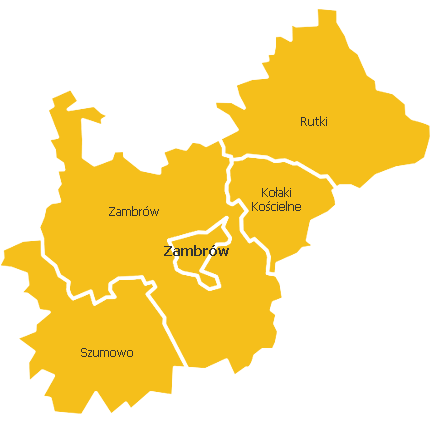 	Powiat Zambrowski jest przyjazny inicjatywom gospodarczym, przyrodzie i człowiekowi. Zarówno bogata historia, jak i współczesny potencjał regionu zobowiązują władze do tworzenia najkorzystniejszych warunków rozwoju i zapewnienia godnych warunków życia jej przedsiębiorcom
 i gospodarnym mieszkańcom. Atutem regionu jest wysoki poziom rolnictwa.Z racji swego położenia, wokół głównych szlaków komunikacyjnych Polski północno- wschodniej (na terenie gminy Zambrów przebiegają trasy: Warszawa – Białystok oraz Łomża – Siedlce) Zambrów jest atrakcyjnym obszarem inwestycyjnym.DEMOGRAFIA Według danych Urzędu Gminy w Zambrowie, na dzień 31.12.2014 r. zamieszkiwały  w niej 8 924 osoby,  w tym 4 497 mężczyzn i  4 427 kobiet.Wykres 1:  Ludność  Gminy Zambrów  wg płci i wieku w 2014 rokuDane: Urzędu Gminy Zambrów, Ewidencja LudnościWśród mieszkańców  22% - czyli 1991 to osoby, dzieci i młodzież w wieku przedprodukcyjnym, 60,8% - czyli 5433 osób w wieku produkcyjnym oraz 16,8% - czyli 1500 osób
 w wieku poprodukcyjnym ( 512 mężczyzn powyżej 65 roku życia i 988 kobiet powyżej 60 roku życia ). 
W odniesieniu do ogólnopolskiej tendencji, znacznego powiększania się grupy osób w wieku senioralnym , gmina Zambrów ma doskonale wskaźniki procentowe.   Tabela 1: Struktura mieszkańców Gminy Zambrów w wybranych latach:Dane: Urząd Gminy Zambrów, Ewidencja Ludności	Trend wzrostu liczby ludności w wiejskiej gminie Zambrów jest zgodny z prognozowanym  przez Główny Urząd Statystyczny przebiegiem procesów w miastach i na obszarach wiejskich. O ile 
w miastach do 2035 r. będziemy obserwować nieustanny ubytek ludności, to na terenach wiejskich do 2022 r. liczebność zamieszkującej tam populacji będzie wzrastała, zaś przez kilkanaście następnych lat przewiduje się niewielki spadek. W 2035 r. liczba ludności zamieszkującej obszary wiejskie będzie nieznacznie mniejsza od stanu z końca 2007 roku.Pomimo utrzymującej się dobrej tendencji wzrostu liczby mieszkańców gminy, a także rozkładu osób w wieku produkcyjnym i poprodukcyjnym, na przestrzeni minionych lat struktura demograficzna mieszkańców ulegała zmianom. Odnotowano systematycznie zmniejszającą się liczbę dzieci i młodzieży (w przedziale wiekowym 0-18 lat), co jest związane z malejącą dzietnością rodzin. Utrzymuje się liczba osób w wieku poprodukcyjnym (60 lat dla kobiet i 65 dla mężczyzn), chociaż 
w niedalekiej przyszłości znaczna grupa osób będzie w wieku produkcyjnym, z uwagi na fakt, iż wiek aktywności zawodowej jest obecnie wydłużony do 67 lat. Niezależnie od tego, grupa seniorów 
z perspektywy systemu zabezpieczenia społecznego wymaga dostosowania do jej potrzeb odpowiedniej sfery usług społecznych. Wzrost udziału osób starszych w ogóle populacji ( analizując dane dot. nadwyżki zgonów nad urodzeniami w gminie widać, że grupa seniorów wzrasta ) może przyczynić się do zwiększenia liczby osób niepełnosprawnych. Starsze grupy wiekowe są bardziej narażone na ryzyko niepełnosprawności – obecnie prawie 60% niepełnosprawnych jest wśród osób po 55 roku życia. Proces starzenia się lokalnej społeczności wynika także skądinąd z pozytywnej przesłanki – wydłużania się średniego czasokresu życia.Mimo znaczących – jak wykazują badania - zmian w trybie życia Polaków, nadal wysoki odsetek osób pali papierosy, znaczna liczba osób zmaga się z nadwagą, co ma również negatywny wpływ na poziom umieralności. Zgodnie z założeniami, przewidywane są w Polsce największe zmiany w natężeniu zgonów wśród mężczyzn w wieku 40-64 lata, wśród kobiet w wieku 50-59 oraz 
w najmłodszych rocznikach wieku. Prognozowane przeciętne dalsze trwanie życia mężczyzn wzrośnie do poziomu 77,1 w 2035, zaś kobiet o niewiele ponad 3 lata tj. do 82,9 w 2035r. Różnica między przeciętnym dalszym trwaniem życia kobiet i mężczyzn z obecnych 8,7 lat zmniejszy się do 5,8 lat. Zatem nadal będzie utrzymywać się nadumieralność mężczyzn, jednak jej skala będzie znacznie mniejsza.Na podstawie danych statystyki ruchu naturalnego ludności, prowadzonego przez Urząd Gminy Zambrów, można zaobserwować na przestrzeni sześciu lat spadek o prawie 20% zarówno liczby urodzeń, jak i o 33% zawieranych małżeństw.Tabela 2. Ruch naturalny ludności w gminie Zambrów w latach 2008-2014Dane: Urząd Gminy Zambrów, Ewidencja Ludności Należy też zauważyć, iż saldo migracji mieszkańców gminy wzrasta, a w roku 2014 wynosiło -10 osób. Prognoza ta musi znaleźć swoje odzwierciedlenie w celach strategicznych i działaniach zarówno samorządu lokalnego, jak i zmianach legislacyjnych sprzyjających polityce prorodzinnej, aktywności senioralnej i osób dorosłych.	Powiat Zambrowski, a tym samym gmina Zambrów posiada korzystne położenie geograficzne. Krzyżują się tu ważne szlaki komunikacyjne ( Warszawa- Białystok, Łomża-Siedlce). 	Jako teren rolniczy posiada wiele cech - uwarunkowań, które tworzą szanse umiarkowanego rozwoju gospodarczego tego obszaru. Malownicze obszary leśne i nieskażone przemysłem środowisko stwarzają znakomite warunki dla rozwoju turystyki i rekreacji.                                                               	Gmina Zambrów jest gminą o typowo rolniczym charakterze. W rolnictwie zatrudnionych jest około 74% czynnych zawodowo mieszkańców. Rolnictwo jest podstawą gospodarki. Przeważają grunty IV klasy  bonitacyjnej oraz III klasy. Dane: Program Rozwoju Powiatu Zambrowskiego do roku 2020	W hodowli zdecydowanie dominuje chów bydła mlecznego i trzody chlewnej. Zambrowscy rolnicy są głównymi dostawcami mleka Okręgowej Spółdzielni Mleczarskiej w Grajewie Mlekpol oraz  Spółdzielni oraz Spółdzielni Mleczarskiej  Mlekovita w Wysokiem Mazowieckiem.  Ilość gospodarstw rolnych przedstawia się w gminie na przestrzeni lat rosnąco i jest to:w 2008 roku-2053;w 2011 roku -2157;2014 roku -2369 o wielkość od 1,01 ha do powyżej 100 ha.Aktualnie w gminie zarejestrowanych jest 617 podmiotów gospodarczych, z czego 600 w sektorze prywatnym oraz 17 w sektorze jednostek publicznych. Tylko jeden podmiot zatrudnia powyżej 250 osób, 2 spośród nich zatrudniają powyżej 50 osób, 19 średnich zatrudnia 10-49 osób oraz aż 595 – czyli 96% to małe przedsiębiorstwa, z reguły rodzinne do 9 osób. Na terenie gminy  533 osoby fizyczne prowadziły działalność gospodarczą. W gminie funkcjonuje również 19 podmiotów pozarządowych - 18 stowarzyszeń i 1 fundacja. Według danych PUP w Zambrowie liczba podmiotów gospodarczych sukcesywnie rośnie – od 609 w roku 2008 do 617 w roku 2014 
i przedstawia się następująco:Tabela 3. Podmioty gospodarcze i ich specyfikacja w gminie ZambrówDane : Powiatowy Urząd Pracy w ZambrowieNajbardziej rozwiniętymi usługami są usługi budowlane i usługi transportowe oraz leśnictwo, łowiectwo i rybactwo.Do najważniejszych podmiotów gospodarczych gminy Zambrów należy  zaliczyć : Fabrykę okien i drzwi „Dobroplast” w Starym Laskowcu. Jest ona największym zakładem przemysłowym na terenie gminy. Inne branże przemysłu to: przetwórstwo rolno-spożywcze (Zakład Produkcji Mleczarskiej, Bitum, Zambruk, Intertech Keylale,  Przetwórnia Owoców i Warzyw "Provitius"), mechanika precyzyjna ("Elmeks", "Telzam", "Laser"), przemysł budowlany ( "Rem-Bud"). Działalność dużych zakładów przemysłowych ma ogromne znaczenie społeczno-ekonomiczne dla miasta i gminy. Tabela 4 . Sytuacja osób pracującychDane : Dane: Powiatowy Urząd Pracy w ZambrowieGmina Zambrów oferuje inwestorom indywidualnym, a także osobom prawnym, sprzedaż atrakcyjnych działek budowlano - usługowych, położonych w bliskiej odległości od miasta Zambrowa, szereg działek przeznaczonych pod budownictwo jednorodzinne, jak i do użytkowania rolniczego.
 Z racji swego położenia wokół głównych szlaków komunikacyjnych Polski północno- wschodniej na terenie Gminy Zambrów przebiegają trasy: Warszawa – Białystok oraz Łomża – Siedlce. Dzięki ofercie  gminy Zambrów, staje się on bardzo atrakcyjnym obszarem	Według danych Powiatowego Urzędu Pracy w Zambrowie główny problem jaki występuje na lokalnym rynku pracy to niedostateczna  liczba  miejsc  pracy.  Prowadzi to do obniżenia standardu życia ludności. Pozostawanie bez zatrudnienia przez dłuższy czas ogranicza szanse na podjęcie pracy, a tym samym przyczynia się do ubożenia ludności, a nawet  prowadzi do wykluczenia społecznego.	Liczba osób bezrobotnych w gminie Zambrów w latach 2008 – 2014 była zmienna. Wśród mieszkańców gminy pozostających bez pracy kobiety stanowią ponad połowę zarejestrowanych bezrobotnych. Dane szczegółowe w tym zakresie przedstawia poniższa tabela.Tabela 5. Liczba osób bezrobotnych w gminie w latach 2008- 2015Dane : Powiatowy Urząd Pracy w Zambrowie	W latach 2008 - 2014 w powiecie zambrowskim liczba zarejestrowanych bezrobotnych
 w stosunku do ludności aktywnej zawodowo była wyższa w stosunku do województwa podlaskiego 
i kraju. Zarówno w powiecie, województwie,  jak i w  kraju  w analizowanym  okresie roku  odnotowuje się zmniejszenie stopy bezrobocia, co obrazuje poniższa tabela.Tabela 6. Poziom bezrobocia w kraju i gminie Dane : Powiatowy Urząd Pracy w ZambrowiePołożenie, potencjał przyrodniczy w rozwoju gospodarstw rolnych, hodowli oraz rozwijająca się prywatna działalność gospodarcza na terenie gminy generuje miejsca zatrudnienia  i powoduje, iż sytuacja rynku pracy w gminie jest lepsza od większości gmin powiatu zambrowskiego, a także od średniej stopy bezrobocia w kraju.	Przy niskim wskaźniku osób bezrobotnych należy zwrócić uwagę, że ze względu na rolniczy charakter gminy można przewidywać, że część osób zatrudnionych w rolnictwie jest nadwyżkowa 
w stosunku do charakteru i wielkości produkcji rolnej. Bezrobocie agrarne ma zapewne wpływ na prezentowane dane liczbowe dotyczące osób niezatrudnionych, a tych, którzy figurują w statystykach Urzędu Pracy w Zambrowie. 	Poniższa tabela, opracowana przez PUP w Zambrowie prezentuje charakterystykę bezrobotnych według wieku, czasu pozostawania bez pracy, stażu  pracy i wykształcenia Tabela 7. Bezrobotni na przestrzeni lat 2008-2014Dane : Powiatowy Urząd Pracy w ZambrowieWg stanu na 31.12.2014 r. w grupie bezrobotnych stosunkowo dużo było ludzi młodych (18-34 lata), często nieposiadających doświadczenia zawodowego. Stosunkowo najmniej liczną grupą osób bezrobotnych były osoby w wieku powyżej 55 roku życia. W rejestrach urzędu pracy największą grupę stanowiły osoby bezrobotne przebywające na rynku pracy przez okres do jednego roku, nie mniej liczna grupa osób to długotrwale bezrobotni 
i osoby bez doświadczenia zawodowego. Najmniejszą grupę stanowią osoby ze stażem powyżej 30 lat pracy.Na koniec 2014 r. w zambrowskim urzędzie pracy najwięcej osób zarejestrowanych 
z gminy Zambrów posiadało wykształcenie gimnazjalne i poniżej oraz zawodowe. Najmniejsza grupa osób bezrobotnych legitymowała się wykształceniem wyższym. Podsumowanie i prognozy: W gminie Zambrów dominuje i utrzymuje się stale na wysokim poziomie usług rolnictwo- hodowla trzody chlewnej i bydła mlecznego, z dobrymi rynkami zbytu.Liczba gospodarstw rolnych  ( od liczby 2053 w roku 2008 do ilości 2369 w roku 2014) 
 i podmiotów gospodarczych sukcesywnie rośnie (od ilości  609 w roku 2008 do 617 w roku 2014), co wskazuje na dobre warunki lokalne i pozytywna politykę samorządu gminnego.Wśród prywatnych podmiotów gospodarczych aż 96% to małe przedsiębiorstwa, z reguły rodzinne do 9 osób. Na terenie gminy  533 osoby fizyczne prowadziły działalność gospodarczą, wśród nich największa grupę stanowią usługi budowlane i transportowe.Na terenie Gminy Zambrów występuje niski poziom ( 6,5% w roku 2008, 7,0% w roku 2014) bezrobocia rejestrowanego, który można określić w miarę stałym – wahania 1% na przestrzeni ostatnich sześciu lat. Należy dbać o utrzymanie minimalnego bezrobocia, a także poszukiwać efektywnych rozwiązań wobec osób z grup ryzyka.Wśród osób bezrobotnych w grupach ryzyka przeważają kobiety, osoby młode w wieku 18-34 lata, bez stażu i ze stażem pracy do 1 roku. Wciąż w najtrudniejszej sytuacji na rynku pracy są bezrobotni długotrwale powyżej 24 miesięcy - ich liczba sukcesywnie wzrasta, posiadający wykształcenie zawodowe i niższe.Należy również dokonać diagnozy lokalnej obszaru bezrobocia agrarnego w celu rozpoznania zjawiska i zaplanowania działań niezbędnych w tym obszarze.  Do tego celu można wykorzystać potencjał 19 lokalnych organizacji pozarządowych z terenu gminy Zambrów.Szansą dla gminy i powiatu może być rozwój turystyki i agroturystyki oraz rolnictwa ekologicznego. Powiat Zambrowski oferuje przyjezdnym wiele pensjonatów agroturystycznych o najróżniejszych standardach, które powinny zadowolić nawet najbardziej wymagającego turystę przyjeżdżającego na wczasy.3. ZASOBY  GMINY, OBSZARY SPOŁECZNE I PROGNOZYZasobami umożliwiającymi rozwiązywanie problemów społecznych określamy instytucje znajdujące się na terenie gminy, działające w obszarze polityki społecznej i rozwiązujące dane problemy. Są to zarówno jednostki samorządowe, jak i niepubliczne, na przykład organizacje pozarządowe. 
W każdym z prezentowanych poniżej obszarów diagnostycznych umieszczono informację jednocześnie
 o tych właśnie instytucjach. Taki opis stanowi prezentację rzeczywistego stanu zarówno potrzeb, jak 
i infrastruktury  oraz kapitału społecznego. EDUKACJA I KULTURA	W gminie Zambrów w roku szkolnym 2014/2015 edukacja  odbywała się w sześciu placówkach szkolnych, w których zlokalizowano także oddziały przedszkolne : SP w Osowcu, SP 
w Porytem-Jabłoni, SP w Starym Zakrzewie, SP w Starym Laskowcu, SP Starym Skarżynie, SP
 w Wiśniewie.  Ogółem do gminnych szkół w roku  szkolnym 2014/2015 uczęszczało 527 dzieci. Ze względu na specyficzne położenie gminy /wokół miasta Zambrowa/ gimnazjum gminne zlokalizowano w Zambrowie. Weszło ono wspólnie z Liceum Ogólnokształcącym w skład Zespołu Szkół Ogólnokształcących. Na mocy zawartego porozumienia organem prowadzącym Zespół jest Powiat Zambrów.Tabela 8. Liczba dzieci w szkołach gminnychDane : Dane własne szkół z terenu gminyTabela  wskazuje na 10% spadek ilości dzieci w szkołach podstawowych (nawet przy obowiązku szkolnym dla 5-latków), ale jednocześnie wzrost liczby maluchów do 5 roku życia korzystających z formy przedszkolnej z 59 do 96 osób. 	Szkoły funkcjonujące na terenie gminy są raczej niewielkie. Mała szkoła, jak wskazują 
w informacjach nauczyciele i pracownicy, ma także zalety. Pozwala na indywidualizację kształcenia, zapewnia więcej czasu na diagnozę każdego dziecka i wykorzystanie zajęć wychowawczych 
i rozwojowych.Obok podstawowych zadań edukacyjnych szkoły wypełniają też funkcje opiekuńcze 
w świetlicach szkolnych, rozwoju kultury w bibliotekach szkolnych  oraz zapewniają aktywność fizyczną i  rekreację na placach zabaw i boiskach szkolnych.  W roku szkolnym 2014/2015 świetlice funkcjonowały na ternie 4 szkół gminnych:- w Szkole Podstawowej w Porytem –Jabłoni – uczęszczają do niej 32 osoby,- w Szkole Podstawowej w Wiśniewie – 25 miejsc dla dzieci, - w Szkole Podstawowej w Osowcu- 50 dzieci w świetlicy,- w Szkole Podstawowej w Starym Zakrzewie dla  74 osób.Inna infrastruktura dostępna dla dzieci i rodziców :- plac zabaw i boisko w SP w Portem- Jabłoni, SP w Wiśniewie, SP w Osowcu, SP w Starym Zakrzewie, SP w Starym Skarżynie- 5 bibliotek szkolnych w SP w Portem-Jabłoni, SP w Wiśniewie, SP w Osowcu, SP w Starym Zakrzewie, SP w Starym Skarżynie- miejsca pamięci - SP w Osowcu, - miejsce do wydawania posiłków – SP w Osowcu, SP w Wiśniewie, SP w Starym Zakrzewie.W wielu placówkach  dzieci, oprócz realizowanej podstawy programowej, uczestniczyły 
w zajęciach dodatkowych w ramach kół zainteresowań: przedmiotowych, artystycznych 
 i sportowych . W szkołach (SP w Wiśniewie, SP w Osowcu, SP w Starym Zakrzewie, SP w Starym Skarżynie) aktywnie działają Uczniowskie Kluby Sportowe. Ponadto placówki włączają się w programy edukacji zdrowotnej (np. Ratujemy i uczymy Ratować, Projekt Powszechnej Nauki Pływania - Umiem Pływać, Czyste powietrze wokół nas, Owoce w szkole, Trzymaj formę), profilaktyczne (Trzeci Elementarz, czyli Program Siedmiu Kroków, Lepszy Start w Przyszłość) , ekologiczne, z zakresu edukacji społeczno – moralnej (kółka biblijne). W ramach OTWARTEJ SZKOŁY prowadzone są zajęcia w czasie ferii zimowych oraz półkolonie dla dzieci podczas wakacji , co ułatwia rodzicom realizację prac polowych.  Oprócz kadry pedagogicznej, przedmiotowej tylko jedna szkoła zatrudnia pedagoga szkolnego oraz jedna logopedę. W celu wsparcia specjalistycznego dla uczniów  kilku nauczycieli podnosi swoje kwalifikacje z zakresu oligofrenopedagogiki. Rodzice i opiekunowie dzieci uczęszczających do przedszkola i szkół angażują się 
w wiele działań. W każdym oddziale jest powoływana Rada Rodziców.We wszystkich szkołach po dokonaniu diagnozy i rozeznaniu potrzeb uczniów organizowane są zajęcia mające na celu zwiększenie szans edukacyjnych uczniów zdolnych 
i mających problemy w nauce, zajęcia wyrównawcze, a w jednej nawet rewalidacyjne. Szkoła Podstawowa w Starym Zakrzewie w 2014 roku realizowała projekt współfinansowany z EFS Przedszkole naszych marzeń, co zwiększyło liczbę dzieci objętych edukacją przedszkolną dwukrotnie
 z 15 do 30 osób.  Prowadzone są zajęcia dodatkowe, głównie przedmiotowe (np. z przedmiotów ścisłych,
 z języków obcych i z przedmiotów humanistycznych) oraz koła zainteresowań (np. koła sportowe,  językowe, komputerowe itp.).Każda ze szkół posiada dostęp do Internetu  (chociaż niektóre pracownie wymagają remontu i doposażenia) i umożliwia korzystanie z posiadanego zaplecza to jest: sal gimnastycznych, boisk 
i placów zabaw oraz świetlic szkolnych, które najczęściej są przeznaczane dla dzieci dojeżdżających. Dzięki współpracy z lokalną społecznością dzieci korzystają też z infrastruktury wiejskiej - boisk
 i urządzeń rekreacyjnych. W ramach realizacji Gminnego Programu Profilaktyki i Rozwiązywania Problemów Alkoholowych prowadzona jest profilaktyka uzależnień oraz promocja zdrowego stylu życia.Nauczyciele kształtują wśród młodzieży postawy charytatywne i propagują ideę wolontariatu poprzez uczestnictwo w różnych akcjach charytatywnych, m.in.  w „Wielkiej Orkiestrze Świątecznej Pomocy”, Działaj Lokalnie, Góra Grosza, Zbieramy Zakrętki.Wnioski i prognozy obszaru edukacji:W latach 2008-2014 wystąpił spadek ilości uczniów w szkołach podstawowych o 10% oraz wzrost liczby dzieci w edukacji przedszkolnej o prawie 40%.Z analizy potrzeb i problemów obszaru edukacji w gminie Zambrów wynika, iż konieczne jest pozyskanie kadry pedagogicznej z kwalifikacjami w zakresie terapii, logopedii, psychologii, pedagogiki w celu realizacji zaleceń poradni psychologiczno-pedagogicznych dla uczniów
 z dysfunkcjami i trudnościami. Niezbędny jest tez rozwój zajęć pozalekcyjnych w stosunku do potrzeb dzieci, gdyż gwarantuje to wyrównywanie ich szans rozwojowych oraz aktywny sposób spędzania czasu wolnego, alternatywny wobec cyfrowych wzorców. Należy zastanowić się na ich dostępnością, rozważając liczbę dzieci dojeżdżających (prawie 60% dzieci szkolnych), aby nie wykluczać ich transportowo.Konieczna jest rozbudowa zaplecza sportowego – boisk szkolnych; pomoc w uruchomieniu świetlic przy szkołach, które ich nie posiadają. Spełniają bowiem one również funkcję rozwojową i budującą kapitał społeczny w społeczności lokalnej. Należy wesprzeć szkoły i uzupełnić wyposażenie sal lekcyjnych w sprzęt multimedialny (tablice interaktywne, kąciki multimedialne, sale językowe),  rozbudowę szkolnej sieci internetowej w celu większego wykorzystania technologii informatycznej w procesie nauczania.Warto zadbać o działania na rzecz wyrównywania szans edukacyjnych i zwiększenie dostępności do zasobów edukacyjnych i dóbr kultury uczniów .Na  infrastrukturę kultury w gminie Zambrów składa się:25 świetlic wiejskich (do roku 2014 zostało wyremontowanych 11) . Najbardziej 		aktywne są Przeździecko – Mroczki, Rykacze, Zaręby – Krztęki, Długobórz 			Pierwszy, Wdziękoń Drugi, Wiśniewo, Tabędz, Zagroby - Zakrzewo i Poryte – 			Jabłoń,5 placów zabaw  w miejscowościach  Długobórz Pierwszy, Grzymały, Stary Skarżyn, 		Zbrzeźnica, Nagórki-Jabłoń i Koziki-Jałbrzyków Stok. Place zabaw powstawały od 		roku 2008 do 2014 i są wyposażone w różne urządzenia rekreacyjne posiadające 		niezbędne atesty, 1 Biblioteka Publiczna Gminy Zambrów i 5 bibliotek szkolnych, w których szczególnie 		młodzież wypożycza książki, a dorośli korzystają z aktualnej prasy, boiska sportowe w miejscowościach: Łady Polne, Poryte – Jabłoń, Zbrzeźnica, 			Zagroby - Zakrzewo, Tabędz, Zagroby - Łętownica, Długobórz – Pierwszy, 			Przeździecko – Mroczki, Nagórki – Jabłoń , Koziki- Jałbrzyków Stok , Konopki – 			Jałbrzyków Stok.Gmina korzysta z budynków, zasobów i wyposażenia Miejskiego Ośrodka Kultury 
w Zambrowie: Centrum Kultury -  sali widowiskowo-kinowej/ 2 sal plastycznych / sali konferencyjnej / sali tanecznej (z szatniami), 4 sal Galerii i kawiarnii oraz Regionalnej Izby Historycznej z zapleczem.	Dzięki takiej infrastrukturze liderzy kultury i pracownicy samorządowi mogą uaktywniać nie tylko środowisko dzieci i młodzieży, ale również środowisko ludzi dorosłych i starszych. Każdy mieszkaniec gminy, w różnym wieku może znaleźć wśród proponowanych form coś dla siebie. 	W ofercie zorganizowanej przez MDK prowadzone były w 2014 roku :  W SEKCJI MUZYKI:-Miejska Młodzieżowa Orkiestra Dęta , - Zespół Instrumentalny "CAMERATA",-  Studio piosenki "ART", - Zespół wokalny "PICCOLO"			W  SEKCJI TAŃCA: 			- Grupa Taneczna Mażoretek,  			- Klub Tańca Nowoczesnego (2 grupy wiekowe), 			- Klub Tańca C-Walk, 			- Klub Tańca Towarzyskiego (3 grupy wiekowe)							W   SEKCJI TEATRALNEJ:							- Teatr Form Różnych, 							- Teatr Eksperymentalny, 							- Teatr Młodego Aktora.W SEKCJI PLASTYKI :- Pracownia Malarstwa Sztalugowego, - Pracownia Tkaniny, - Pracownia Plastyczna dla Dzieci, - Pracownia Plastyczna Młodzieży, - Pracownia Lalek, - Pracownia Malarstwa Sztalugowego  Galeria Sztuki „Labirynt”, 			W Sekcji  LITERACKIEJ:			- Salon Literacki, 			- Dyskusyjny Klub Książki						W  SEKCJI SPORTOWEJ						- Zambrowski Klub Karate Kyokushin,						- Klub Brydża Sportowego, 						- Aerobik.Poza tym na rzecz realizacji usług kultury mieszkańców miasta i gminy Zambrów organizowane są :Klub Filmowy,Klub Seniora,Uniwersytet III WiekuRegionalna Izba HistorycznaKINOZAMBROWSKA SCENA TEATRALNAZAMBROWSKA SCENA KONCERTOWA	O rozwoju działalności kulturalnej w gminie świadczy również wzrastającą liczba funkcjonujących grup nieformalnych, formalnych, zespołów. W roku 2008  było ich jedynie  8, w roku  2011 -  9, natomiast w 2014 już 13.	Gmina Zambrów uczestniczyła w partnerskiej realizacji kilku programów z EFS wspólnie 
 z organizacjami pożytku publicznego: AKTYWIZACJA WSI, TRADYCJA ZOBOWIĄZUJE, KULTURALNI STRAŻACY, SPOTKANIE Z TRADYCJĄ, ZDROWO I BEZPIECZNIE oraz w wielu innych z programu Działaj Lokalnie do których należały między innymi : RAJD ROWEROWY ORAZ ĆWICZ  I ŻYJ ZDROWO II.	Kulturalną wizytówkę gminy stanowi zespół ludowy „Laskowianki”, który z powodzeniem kultywuje miejscowe tradycje. Zespół otrzymał szereg nagród i wyróżnień na przeglądach ogólnopolskich i wojewódzkich. Wnioski i prognozy obszaru kultury w gminie na najbliższe lata:Na podstawie badań statystycznych Miejski Ośrodek Kultury jawi się jako placówka oferująca szerokie perspektywy kulturalne dla mieszkańców – kino, muzyka i teatr. Mieszkańcy cenią sobie nieodpłatny dostęp do tych usług. Należy utrzymać wiec tendencję wzrostową usług kultury oraz wziąć pod uwagę inicjatywy mieszkańców. Osoby starsze preferują koncerty poezji śpiewanej. Wśród nowych pomysłów z badania pojawiły się: warsztaty z rękodzieła, noc muzeów, warsztaty kulinarne, gry miejskie. Główną potrzebą obszaru kultury w gminie jest zwiększenie poziomu dofinansowania lokalnych świetlic i realizowanej w niej działalności kulturalnej oraz unowocześnienie
 i pełne wykorzystanie bazy lokalowej.Istnieje niewystarczająca ilość miejsc do spotkań, imprez plenerowych i spędzania czasu wolnego dla młodzieży i rodzin, szczególnie w sołectwach, poza miejscowością gminną.Współczesna biblioteka to miejsce, które musi sprostać oczekiwaniom coraz bardziej wymagających czytelników i oczekujących od bibliotek wyjścia spoza ram typowych usług bibliotecznych. Biblioteka jest miejscem odpoczynku, relaksu, poszukiwania, zabawy, jak również miejscem spotkań z innymi ludźmi. Dlatego też biblioteki poza codzienną pracą powinny również w miarę możliwości organizować różne  formy spędzania wolnego czasu zarówno dla dzieci jak i dla dorosłych. Pomysłem jest łączenie bibliotek z innymi instytucjami kultury.   KWESTIA  ZDROWIA MIESZKAŃCÓW	W gminie funkcjonuje jeden ośrodek zdrowia w Przeździecko Mroczkach. W strukturze tego ośrodka prowadzona jest jedna praktyka lekarska – lekarza rodzinnego oraz prywatna praktyka lekarza stomatologa. Poza tym w miejscowości Zambrów znajduje się 6 niepublicznych ZOZ, Szpital
 z 10 oddziałami diagnostyki, leczenia dorosłych i dzieci,  Specjalistyczna Opieka Ambulatoryjna oraz Wojewódzka Stacja Pogotowia Ratunkowego SP ZOZ w Łomży Filia w Zambrowie.	Kadrę medyczną w gminie Zambrów stanowią lekarze podstawowej opieki zdrowotnej, pielęgniarki, w tym środowiskowe oraz lekarze pediatrzy, stomatolodzy, ginekolodzy i inni specjaliści zatrudnieni w szpitalu powiatowym, ambulatorium i NZOZ-ach.	NZOZ i gabinety ambulatoryjne prowadzą profilaktykę dzieci, młodzieży 
i osób dorosłych w podstawowej opiece zdrowotnej. Do najczęściej stosowanych form profilaktyki zdrowotnej należą:Indywidualne rozmowy z pacjentem przeprowadzane przez personel podczas wizyt 
w ośrodku zdrowia, dotyczące zachowań prozdrowotnych.Informacje prozdrowotne w postaci ulotek, czasopism, gazetek ściennych na terenie ośrodka zdrowia.Bilanse zdrowia dzieci i młodzieży.Badania dyspanseryjne dzieci i dorosłych.Program profilaktyki chorób układu krążenia realizowany przez lekarzy.Program profilaktyki POCHP.Program profilaktyki gruźlicy realizowany przez pielęgniarki środowiskowe.Szczepienia profilaktyczne dzieci i dorosłych.Organizowane okresowo we współpracy z podmiotami zewnętrznymi badania przesiewowe w kierunku osteoporozy, okulistyczne, urologiczne, diabetologiczne. 	Choroba alkoholowa i inne uzależnienia powodują szkody we wszystkich sferach życia człowieka, mając istotny wpływ zarówno na poczucie bezpieczeństwa społecznego, jak również na ogólny stan zdrowia, zdolność do konkurencji na coraz bardziej wymagającym rynku pracy oraz relacje rodzinne i międzyludzkie. 	W celu przeprowadzenia diagnozy zagrożeń społecznych (problemu alkoholowego, nikotynowego i narkotykowego) w gminie Zambrów przeprowadzane są coroczne badanie ankietowe wśród młodzieży szkolnej. W roku 2012 sondażem objęto  grupę 227 osób, w roku 2013 na grupę 199 osób. Wykres  2. Picie alkoholu w ciągu 30 dni przed badaniemDane:  Raport z Badań na temat :Intencji, zachowań, postaw i przekonań normatywnych młodzieży w kontakcie z alkoholem i narkotykami z roku 2013\	Z zebranych danych wynika, że wraz z wiekiem rośnie częstotliwość sięgania po alkohol, jednak w 2013 roku zaciera się różnica między piciem uczniów klas II i III gimnazjum. Wzrost konsumpcji, dotyczył głównie dziewcząt i chłopców z kl. I, II i III, co jest negatywnym zjawiskiem,  ma to jednakże  uzasadnienie w ogólnej tendencji zwiększenia konsumpcji alkoholu przez kobiety jak i  tendencji wzrostowej wraz z wiekiem.Wykres 3. Deklaracje młodzieży nt. obecności w ich otoczeniu, osób sięgających po narkotyki Dane:  Raport z Badań na temat :Intencji, zachowań, postaw i przekonań normatywnych młodzieży w kontakcie z alkoholem i narkotykami z roku 2013Na podstawie przeprowadzonych badań (XI 2013) dla potrzeb lokalnego środowiska jakim jest Gmina Zambrów, stwierdza się potrzebę prowadzenia systemowych oddziaływań profilaktycznych. Praca z młodzieżą winna uwzględniać następujące strategie profilaktyczne: przekonań normatywnych, osobistych postanowień, wartości, wiedzy o konsekwencjach, 
z rozszerzeniem o strategie odpierania presji, alternatyw,  umiejętność szukania pomocy, radzenia sobie ze stresem. Oddziaływania prewencyjne mają  wyposażać  młodzież w umiejętność radzenia sobie w trudnych życiowo sytuacjach, zagrażających życiu, zdrowiu.	Wyniki ogólnoeuropejskiego badania (ESPAD 2011) prowadzonego na 15 latkach w szkołach, pokazują: do picia napojów alkoholowych przyznaje się ponad 87,3% uczniów trzecich klas gimnazjum. Jako wskaźnik częstej konsumpcji traktowane jest picie alkoholu w ciągu ostatniego miesiąca poprzedzającego badanie. Z danych ESPAD wynika, że 62,3% chłopców i 53,1% dziewcząt uczących się w klasach III gimnazjalistów piła w tym czasie alkohol. Choć raz w ciągu 30 dni przed badaniem upiło się 21,4% 15-latków. Natomiast w ciągu całego życia ani razu nie upiło się 51,4% 15-latków. 	Na terenie gminy funkcjonuje Gminna Komisja Rozwiązywania Problemów Alkoholowych, 
w skład której wchodzi siedem osób ( stan na 30.06.2015 r.). Jednym z głównych zadań GKRPA jest realizacja nałożonego przez ustawę o wychowaniu w trzeźwości i przeciwdziałaniu alkoholizmowi, Gminnego Programu Profilaktyki i Rozwiązywania Problemów Alkoholowych oraz Narkotykowych. Program ten finansowany jest z budżetu gminy ze środków pochodzących z wpłat za wydawanie zezwoleń na sprzedaż napojów alkoholowych. 	Głównymi działaniami na rzecz profilaktyki i rozwiązywania problemów uzależnień  były: rozmowy motywujące z osobami nadużywającymi alkoholu w roku 2012 z 19 osobami,  
w roku 2014 z 12 osobami,wdrażanie szkolnych programów profilaktycznych dla  309 dzieci i 295 rodziców,działania terapeutyczne wobec dzieci z rodzin alkoholowych podczas kolonii i obozów 
z programem zajęć profilaktycznych w roku 2012 skorzystało z tej formy 30 osób,  w roku 2013 – osób 45,organizowano pozalekcyjne zajęcia alternatywne, prowadzono edukację publiczną – konkursy Trzeźwości i Profilaktyki dla 160 osób, konkursy uczniowskie dla  64 osób, kontrole punktów sprzedaży napojów alkoholowych – 21 kontroli.	W celu realizacji usług na rzecz osób i rodzin z problemem uzależnienia samorząd gminy współpracował z Gminnym Ośrodkiem Pomocy Społecznej, Komendą Powiatową Policji, Prokuraturą, Sądem Rejonowym III Wydział Rodzinny i Nieletnich, Klubem Abstynenckim „Ostoja”, „Caritas”, Parafią Rzymskokatolicką pw. Trójcy Przenajświętszej w Zambrowie, OSP i innymi organizacjami charytatywnymi i stowarzyszeniami.Tabela 9. Dane dotyczące postępowań prowadzonych przez GKRPADane: Gminna Komisja Rozwiązywania Problemów Alkoholowych w Zambrowie Wnioski i prognozy diagnostyczne obszaru zdrowia:Do najważniejszych problemów zdrowotnych mieszkańców gminy należą: choroby układu sercowo – naczyniowego, choroby układu ruchu i reumatyczne, choroby endokrynologiczne
 ( cukrzyca, choroby tarczycy), choroby nowotworowe.Najważniejsze problemy obszaru zdrowia na terenie gminy dotyczą w/w chorób oraz szeroko pojętego starzenia się społeczeństwa. Wzrastający odsetek populacji gminy przekraczającej wiek 60 lat determinuje wzrost problemów dotyczących chorób i potrzeb wieku podeszłego. Ważne są działania zmierzające do zorganizowania na terenie gminy ośrodka rehabilitacji medycznej.Przyczyny występowania powyższych chorób tkwią w słabo rozpowszechnionej informacji 
o zdrowym trybie życia (właściwe odżywianie, ruch).Utrzymują się wykroczenia związane ze szkodliwym używaniem alkoholu: zatrzymanie w izbie, interwencje domowe oraz przestępstwa kryminalne. W grupie młodzieży gimnazjalnej nastąpił znaczny wzrost ryzykownych zachowań. Należy dążyć do tworzenia zintegrowanego programu profilaktyki Gminy. Programy kierowane do uczniów powinny być traktowane jako jeden z elementów szerszych oddziaływań środowiskowych. Szczególnie cenne są środowiskowe programy profilaktyczne czynnie angażujące wiele grup danej społeczności.Konieczne jest prowadzenie działań związanych z profilaktyką i ich rozwiązywaniem, jak również integracją społeczną osób nimi dotkniętych.OBSZAR BEZPIECZEŃSTWABrak bezpieczeństwa wywołuje niepokój i poczucie zagrożenia. Na terenie każdej gminy są miejsca, które wymagają wzmożonej interwencji służb policyjnych. Najpoważniejsze zagrożenia dla bezpieczeństwa publicznego na terenie gminy Zambrów związane są z funkcjonowaniem 
w miejscowości Czerwony Bór, jednego w większych w kraju, Zakładu Karnego oraz Aresztu Śledczego. Należy zaznaczyć, że przebywają w nim osoby, które popełniły przestępstwa 
o największym ciężarze gatunkowym. Dodatkowo cześć osadzonych pracuje poza Zakładem Karnym, bez dozoru.   W miejscowości Czerwony Bór znajduje się również ośrodek dla cudzoziemców.  Pobyt osób 
o odmiennej religii i kulturze może generować  liczne  konflikty i problemy, może też prowadzić do popełniania czynów zabronionych przez obcokrajowców (co spowodowane jest m.in. nieznajomością prawa polskiego) jak i w stosunku do ich – przestępstwa z nienawiści, na tle rasistowskim.           	Na terenie gminy Zambrów funkcjonuje Fabryka Okien i Drzwi „Dobroplast” w Starym Laskowcu. Duża rotacja pracowników, tym np. przyjeżdżających do pracy z Ukrainy, także generuje liczne zagrożenia dla bezpieczeństwa i porządku publicznego, związane m.in. z kradzieżami, niszczeniem mienia, nietrzeźwymi użytkownikami dróg. Kolejnym czynnikiem negatywnie wpływającym na stan bezpieczeństwa  jest remont drogi S-8, na której, mimo nieustannych wysiłków ze strony Policji, cały czas dochodzi do tragicznych w skutkach wypadków drogowych. Tymczasem stan etatowy pracowników Policji ulega zmniejszeniu z 89 etatów w roku 2008 do 80 etatów w roku 2014, co ma wpływ na jakość i poziom bezpieczeństwa mieszkańców.  Wykres 4.  Stan etatowy Komendy Powiatowej Policji w ZambrowieDane: KPP Zambrów, 2015	Według informacji Komendy Powiatowej Policji w Zambrowie  w  roku 2014 na terenie Gminy Zambrów odnotowano rok 2011 jako najbardziej trudny i niebezpieczny.  Wśród nich najwięcej zdarzeń dotyczy: kradzieży, kradzieży z włamaniem oraz wykroczeń drogowych z udziałem nietrzeźwych kierowców (proporcjonalnie najwięcej w 2011 roku).Wykres 5. Liczba  przestępstw popełnionych na terenie gminyDane: KPP Zambrów, 2015Wykres 6. Liczba zdarzeń w wybranych kategoriachWykres 7.  Liczba interwencji domowych*Dane: KPP Zambrów, 2015* Policja nie prowadzi statystyk dotyczących interwencji w rodzinach w związku z problem uzależnieniaWykres 8.  Czyny zabronione popełnione prze osoby nieletnie Dane: KPP Zambrów, 2015	W 2014 roku odnotowano spadek przestępstw, jakim są kradzieże i bójki. Pozostałe wykroczenia – jak zatrzymanie, interwencje domowe oraz przestępstwa kryminalne, mieszczą się w podobnych granicach. Czyny popełnione przez osoby nieletnie występują w bardzo niewielkim nasileniu. 	Działania zambrowskiej policji koncentrują się również na zapobieganiu przestępczości. Pożądane policyjne treści przekazywane są poszczególnym adresatom w ramach realizowanych programów prewencyjnych. Programy edukacyjne kierowane przede wszystkim były do młodzieży szkolnej oraz grona pedagogicznego, a także rodziców. 	Spotkania z młodzieżą i rodzicami były prowadzone w ramach programów:-	Bezpieczna droga do szkoły,		- Bezpieczne ferie,-	Bezpieczne wakacje,			- Odpowiedzialność prawna nieletnich,-	Handel ludźmi,				- Bezpieczny Internet – cyberprzemoc,-	Przemoc rówieśnicza.Spotkania z pedagogami  dotyczyły: odpowiedzialności prawnej osób nieletnich, odpowiedzialności karnej.Programy prewencyjne dotyczyły wszystkich mieszkańców gm. Zambrów a także osób przemieszczających się przez teren gminy. Realizowane były w ramach działań: Piesi, Trzeźwy poranek, Truck-Bus, Błysk, Bezpieczna droga, Bezpieczna droga do szkoły/domu, Bezpieczny weekend,  Nigdy nie jeżdżę po alkoholu,   Nocna jazda bez celu.	   Jedną z form zagrożenia bezpieczeństwa człowieka i rodziny jest przemoc. Przemoc jest zjawiskiem wieloaspektowym. Definicja zawarta w art. 2 ust. 2 ustawy z dnia 29 lipca 2005 r.,
 o przeciwdziałaniu przemocy w rodzinie stanowi, że przemoc w rodzinie to: „jednorazowe albo powtarzające się umyślne działanie lub zaniechanie naruszające prawa lub dobra osobiste osób wymienionych w pkt 1 ustawy, w szczególności narażające te osoby na niebezpieczeństwo utraty życia, zdrowia, naruszające ich godność, nietykalność cielesną, wolność, w tym seksualną, powodujące szkody na ich zdrowiu fizycznym lub psychicznym, a także wywołujące cierpienia 
i krzywdy moralne u osób dotkniętych przemocą”. 	Opracowany na potrzeby gminy Raport informuje, że 26,5 % badanych osób zdeklarowało, iż  w ich otoczeniu, sąsiedztwie występuje przemoc fizyczna w rodzinie, natomiast 73,5 % badanych odpowiedziało, że nie występuje. Wśród badanej grupy - 30,6 % osób badanych zdeklarowało, iż w ich otoczeniu, sąsiedztwie występuje przemoc psychiczna, natomiast, że nie występuje - 69,4 %. Wykres 9. Przemoc w rodzinie w otoczeniu i sąsiedztwie wg badań Dane: Diagnoza Zjawiska Przemocy w Rodzinie na terenie gminy Zambrów z roku 2015Dane dotyczące faktycznych zgłoszeń  zjawiska przemocy w rodzinie w gminie Zambrów prezentują  informacje pozyskane z Komendy Miejskiej Policji w  Zambrowie.Tabela nr 10.  Informacje o zdarzeniach przemocy w gminie w  latach 2011-2014	Można  zauważyć, że nastąpił wzrost liczby zarówno faktów przemocy, jak i zastosowanych procedur.  Jednak wydaje się, ze na jawność liczb wpływa edukacja społeczna, dostępność pomocy
 i specjalistów, w tym Zespołu Interdyscyplinarnego Gminy Zambrów.Tabela nr 11. Formy pomocy udzielonej ofiarom przemocy domowej  przez GOPSDane : GOPS Zambrów „Niebieskie Karty” to procedura interwencji wobec przemocy w rodzinie, która składa się 
z odpowiedniej dokumentacji i sposobu postępowania w przypadku stwierdzenia bądź podejrzenia występowania przemocy. Głównym celem „Niebieskich Kart” jest rozpoznawanie przemocy 
i usprawnienie pomocy oferowanej przez przedstawicieli różnych służb w środowisku lokalnym, ale też tworzenie warunków do systemowego, interdyscyplinarnego modelu pracy z rodziną. Istniejąca na terenie gminy infrastruktura w zakresie przeciwdziałania przemocy stanowi dobrą bazę dla podejmowania intencjonalnych oddziaływań wsparcia. Do głównych zasobów ludzkich należą specjaliści zatrudnieni w instytucjach oraz jednostkach zajmujących się problematyką przemocy. Zasoby instytucjonalne na terenie gminy i miasta Zambrów  to przede wszystkim: Gminny Ośrodek Pomocy Społecznej.Sąd Policja Poradnia Psychologiczno - Pedagogiczna Ośrodek Edukacji Społecznej, Wspomagania Rozwoju i Profilaktyki - Punkt konsultacyjny dla ofiar przemocy. Gminna  Komisja Rozwiązywania Problemów Alkoholowych. Nad bezpieczeństwem mieszkańców gminy Zambrów czuwa również straż pożarna, która przeciwdziała zagrożeniom wynikającym z nieszczęśliwych zdarzeń losowych. 	Komenda Powiatowa Państwowej Straży Pożarnej w Zambrowie oraz Jednostka Ratowniczo- Gaśnicza dysponowała w 2014 r. 47 etatami. Działalność KPPSP wspierały dwie jednostki ochotnicze na terenie gminy Zambrów w Starym Laskowcu i Wiśniewie.Tabela 12.  Liczba członków zwyczajnych (18–65 lat) OSP włączonych do KSRG oraz udział tych jednostek w działaniach ratowniczych w 2014 roku.Dane: KPPSP Zambrów	W 2008 roku na terenie powiatu zambrowskiego odnotowano ogółem 590 zdarzeń, w tym 175 na terenie gminy Zambrów.	W 2011 roku na terenie powiatu zambrowskiego odnotowano ogółem 509 zdarzeń, w tym proporcjonalnie 146 .	W 2014 roku na terenie powiatu zambrowskiego odnotowano ogółem 385 zdarzeń, w tym już jedynie 117 w gminie Zambrów.Tabela 13. Ilość zdarzeń w latach 2008-2014 na terenie gminy ZambrówDane: KPPSP Zambrów Jeszcze do niedawna straż pożarna realizowała przede wszystkim zadania związane 
z pożarami, w szczególności takie jak ewakuacja, gaszenie i likwidacja skutków. Obecnie podejmuje akcje ratownicze o charakterze chemiczno - ekologicznym i technicznym. Rozszerzony zakres działań wymaga przede wszystkim budowy nowego modelu strażaka ochotnika - profesjonalnego ratownika.  Najczęściej jednak strażacy biorą udział w akcjach pożarowych i akcjach ratunkowych 
w trakcie wypadków komunikacyjnych. Tabela 14. Rodzaj i zakres prowadzonych programów edukacyjnych i prewencyjnych
 w obszarze bezpieczeństwaDane: KPPSP Zambrów	Corocznie strażacy z terenu gminy Zambrów mają możliwość sprawdzenia umiejętności 
i sprawności podczas rywalizacji w zawodach sportowo – pożarniczych organizowanych zarówno na szczeblu gminnym, jak i powiatowym. Organizowane są również „Dni Ochrony Przeciwpożarowej” oraz „Dni Strażaka”, podczas których zasłużonym strażakom wręczane są odznaczenia oraz dyplomy
 i listy pochwalne. Ochotnicy zrzeszeni w jednostkach OSP zaliczają się do grona ludzi najbardziej zasłużonych, zarówno w dziedzinie ochrony mienia, jak i kultywowania miejscowej tradycji.Wnioski i prognozy obszaru bezpieczeństwa w gminie: Występują korzystne trendy w materii dynamiki przestępczości, w tym szczególnie
 o charakterze kryminalnym oraz spadek zdarzeń pożarniczych dzięki świadomości 
i edukacji.Poprawy wymaga skuteczność ścigania sprawców przestępstw. Bacznej uwagi wymagają kradzieże z włamaniem oraz kradzież i uszkodzenie  cudzej rzeczy (które są szczególnie uciążliwe dla mieszkańców gminy).Poprawy wymaga stan bezpieczeństwa na drogach. Należy utrzymać sprawność funkcjonowania straży pożarnej - doskonalenie funkcjonowania Krajowego Systemu Ratowniczo-Gaśniczego i usprawnienie organizacji działań ratowniczych poprzez organizację ćwiczeń, monitoring gotowości sił i środków.Kontynuacja doposażenia bazy logistycznej i zasobów sprzętowych niezbędnych do realizacji zadań, w tym system selektywnego alarmowania. Utrzymać spadkowy trend zdarzeń pożarniczych poprzez działania na rzecz  poprawy świadomości społecznej w zakresie ochrony przeciwpożarowej.Dążyć, we współpracy z samorządami, do osiągnięcia stanu, aby we wszystkich jednostkach OSP był spełniony warunek wymaganej liczby ratowników spełniających kryteria udziału 
w bezpośrednich działaniach ratowniczych (12 wyszkolonych strażaków).Nastąpił wzrost liczby zarówno faktów przemocy, jak i zastosowanych procedur.  Jednak wydaje się, ze na jawność liczb wpływa edukacja społeczna, dostępność pomocy 
i specjalistów, w tym Zespołu Interdyscyplinarnego. Należy utrzymać i rozszerzyć formy wsparcia rodzinie, w tym ośrodki/punkty specjalistyczne, a także dobre funkcjonowanie Zespołu interdyscyplinarnego. 	Realizacja powyższych zamierzeń powinna przynieść wymierne skutki w  postaci dalszego podniesienia stanu bezpieczeństwa stanu i porządku publicznego na gminy Zambrów.WYKLUCZENIE SPOŁECZNE System pomocy społecznej, jako jeden z elementów zabezpieczenia społecznego polityki społecznej państwa ma za zadanie wspieranie osób i rodzin, które z przyczyn obiektywnych nie są 
w stanie zaspokoić swoich elementarnych potrzeb życiowych. Zgodnie z obowiązującymi przepisami ustawy o pomocy społecznej podstawowe zadania 
w zakresie problemów i potrzeb społecznych na terenie gminy realizuje Gminny Ośrodek Pomocy Społecznej w Zambrowie. W 2014 r. w Ośrodku zatrudnionych było 8 osób. Statutowym celem działania ośrodka jest realizowanie zadań, które powinny umożliwić osobom i rodzinom przezwyciężenie trudnych sytuacji życiowych. Pomoc udzielana jest bezpośrednio dla rodzin znajdujących się w trudnej sytuacji życiowej, dotkniętych bezrobociem lub inną z przyczyn powodujących trudną sytuację. Do innych obowiązków Ośrodka należy:prowadzenie diagnostyki jednostkowej i środowiskowej;współpraca z organizacjami i instytucjami, a zwłaszcza z samorządem lokalnym;aktywizowanie środowiska lokalnego.		Ponadto obowiązujący system pomocy społecznej oraz ustawa o wspieraniu rodziny 
i systemie pieczy zastępczej, która weszła w życie w dnia 01.01.2012 r. nałożyły na gminy obowiązek zabezpieczenia podstawowych potrzeb rodzin i dzieci oraz zadania specjalistyczne takie jak poradnictwo rodzinne, zapewnienie opieki  i wychowania dzieci poza rodziną oraz finansowanie pieczy zastępczej. Pomoc świadczona rodzinom przez GOPS w Zambrowie pozwala w większości przypadków na utrzymanie dzieci w środowiskach domowych, jedynie w kilku (7-8 przypadkach rocznie) dzieci zostają w skrajnie trudnych sytuacjach, kiedy ich życie jest zagrożone przekazane do interwencyjnego wsparcia w instytucjach rodzinnej pieczy zastępczej. Tabela 15.  Dzieci w pieczy zastępczej  w gminie Zambrów Dane: Powiatowe Centrum pomocy Rodzinie w Zambrowie W celu efektywności działań pomocowych Gminny Ośrodek Pomocy Społecznej współpracuje na co dzień z Sądem Rejonowym w Zambrowie, Prokuraturą Rejonową w Zambrowie, kuratorami zawodowymi i społecznymi, komornikami sądowymi z terenu całego kraju, ze Szpitalem 
Powiatowym w  Zambrowie, a także Domami Pomocy Społecznej województwa podlaskiego i województw ościennych, Powiatowym Urzędem Pracy w Zambrowie, Powiatowym Centrum Pomocy Rodzinie w Zambrowie, Powiatowym Zespołem ds. Orzekania o Stopniu Niepełnosprawności 
w Zambrowie,  Gminną Komisją Rozwiązywania Problemów Alkoholowych, Poradnią Psychologiczno-Pedagogiczną w Zambrowie, parafiami Rzymsko-Katolickimi, dzielnicowymi i Komendantem Policji w Zambrowie, z pedagogami szkół, z przedstawicielami stowarzyszeń, ochotniczych straży pożarnych, 
z lekarzami rodzinnymi i pielęgniarkami, a także z radnymi i sołtysami z terenu gminy oraz organizacjami pozarządowymi.Gmina nie posiada własnej infrastruktury pomocowej w postaci domów pomocy społecznej, noclegowni, mieszkań chronionych oraz innych placówek wsparcia. Zadania pomocy realizuje 
w oparciu o zasoby gmin ościennych, wykazując się przy tym oszczędnością i racjonalnością 
w stosunku do potrzeb. Wykorzystuje na rzecz rodzin 5 mieszkań komunalnych i 1 socjalne, będące
 w dyspozycji gminy.		W zależności od złożoności sytuacji rodziny, dzieci, osób starszych zakres współpracy międzyinstytucjonalnej się różni i jest podejmowany w celu zwiększenia efektywności pomocy 
i wsparcia oraz w celu usamodzielnienia. 	Liczba osób korzystających z pomocy społecznej, w tym wyłącznie w postaci pracy socjalnej maleje. W roku 2008 było to 249 rodzin z 827 osobami. W roku 2014 ilość rodzin spadła do 203, 
w nich 586 osób. Wzrasta natomiast częstotliwość świadczeń  oraz wysokość kwot  wydatkowanych 
z pomocy społecznej na rzecz rodzin.	Rodziny korzystające z pomocy społecznej są najczęściej wieloproblemowe (jednocześnie 
w rodzinie występuje np. ubóstwo, bezrobocie, niewydolność opiekuńczo-wychowawcza, niepełnosprawność) W związku z tym jest większe zapotrzebowanie na wzmożoną pracę socjalną oraz wspieranie rodziny. Tabela 16. Korzystający z pomocy społecznej (bez świadczeń rodzinnych)Dane: Gminny Ośrodek Pomocy Społecznej w Zambrowie 	Ustawa o pomocy społecznej zawiera zamkniętą listę powodów, dla których każdy mieszkaniec ma prawo skorzystać z systemu pomocy społecznej. Pomoc społeczną udziela się osobom i rodzinom, w szczególności z powodu, które określa w art. 7 ustawy o pomocy społecznej. Dane te obrazuje poniższa tabela:Tabela 17.  Powody przyznawania pomocyDane: Gminny Ośrodek Pomocy Społecznej w Zambrowie 	W latach 2008-2014 najczęstszym powodem ubiegania się o pomoc było ubóstwo (ok. 170 rodzin - czyli  w 2014 r. to aż 482 osoby), bezrobocie (wzrost do 132 rodzin, czyli 392 osób). Utrzymującą się grupą najsłabszą i wymagającą wsparcia są rodziny wykazujące bezradność . W roku 2014 było to 79 rodzin, więcej o 18 niż trzy lata wcześniej. Należy też przewidzieć w przyszłości usługi dla osób niesamodzielnych, starszych i niepełnosprawnych – to kolejne 200 osób w społeczności gminy Zambrów wymagających stałego wsparcia. Grupy te stanowić powinny podstawowych odbiorców planowanych działań w kolejnym okresie strategicznym opracowywanego dokumentu. Zadania GOPS – praca socjalna, projekty celowe oraz działania specjalistyczne ( asystentura) będą kierowane więc do tychże rodzin i osób.Warto podkreślić, ze w tej grupie aż 50% rodzin korzysta z pomocy społecznej długotrwale.Spośród 8982 mieszkańców gminy 586 osób według danych GOPS osób skorzystało 
z systemu pomocy społecznej w roku 2014, co stanowi 6,5 % liczby mieszkańców gminy.Wykres 10 Najczęstsze formy świadczonej pomocy rodzinom w GOPS Dane: Gminny Ośrodek Pomocy Społecznej w Zambrowie, sprawozdania MPiPS Analiza danych pozwala stwierdzić, iż najczęściej udzielaną formą pomocy są świadczenia finansowe pomocy społecznej- zasiłki okresowe i celowe. Drugą w kolejności były na przestrzeni lat świadczenia niepieniężne – usługi opiekuńcze, dożywianie, a najmniej rodzin  skorzystało jedynie
 z poradnictwa, wsparcia w kryzysie rodzinnym.Wnioski i prognoza obszaru pomocy społecznej: Pomoc społeczna w gminie Zambrów była podczas ostatnich sześciu  lat adresowana 
w pierwszej kolejności do osób w wieku produkcyjnym. Znaczną część grupy odbiorców pomocy społecznej stanowiła młodzież oraz dzieci w wieku szkolnym i przedszkolnym, którym dofinansowano obiady w szkołach i przedszkolach.586 osób skorzystało z systemu pomocy społecznej w roku 2014, co stanowi 6,5 % całej liczby mieszkańców gminy, liczba osób rośnie.Główną przyczyną korzystania z pomocy instytucji przez rodziny jest ubóstwo, bezrobocie, 
i bezradność w sprawach opiekuńczo-wychowawczych. Rodziny korzystające z pomocy społecznej są najczęściej wieloproblemowe. W związku z tym, jest większe zapotrzebowanie na wzmożoną pracę socjalną oraz wsparcie  rodziny, dodatkowe specjalistyczne doradztwo - psychologów, asystentów rodzinnych.W najbliższych latach będą narastały problemy z osobami w podeszłym wieku polegające na zapewnieniu im usług podtrzymujących samodzielne funkcjonowanie społeczne, a także częściową  lub  całodobową opiekę. Szacuje się, że liczba osób potrzebujących wsparcia będzie wzrastać .Należy prowadzić własne rozpoznanie i monitorowanie sytuacji osób zależnych 
niesamodzielnych ze względu na wiek, chorobę lub niepełnosprawność w  gminie.- ORGANIZACJE POZARZĄDOWE  18 stowarzyszeń i fundacja, działające na terenie gminy Zambrów wspomagają rozwiązywanie lokalnych problemów społecznych.  Współpracują one na stałe z samorządem gminy w celu:  poprawy jakości życia, poprzez pełniejsze zaspokajanie potrzeb mieszkańców gminy Zambrów oraz integracji podmiotów realizujących zadania publiczne.	Obszar współpracy gminy Zambrów z organizacjami obejmuje sferę zadań publicznych, o których mowa w art.4 ust. 1 ustawy o pożytku publicznym i wolontariacie.	 Zadania priorytetowe samorządu gminnego, wskazywane do realizacji wspólnie z ngo 
 w latach 2008-2014 to :a) podtrzymywanie tradycji narodowej, pielęgnowania polskości oraz rozwoju świadomości narodowej, obywatelskiej i kulturowej, ochrona dziedzictwa kulturowego, b) ochrona i promocja zdrowia, c) działania na rzecz osób niepełnosprawnych, d) działalność wspomagająca rozwój wspólnot i społeczności lokalnych, e) krajoznawstwo oraz wypoczynek dzieci i młodzieży, f) upowszechniania kultury fizycznej i sportu, h) ekologia i ochrona zwierząt oraz ochrony dziedzictwa przyrodniczego, Poza trybem konkursowym każde przedsięwzięcie skierowane na rozwiązywanie konkretnego problemu społecznego lub integrację mieszkańców może zostać współfinansowane przez tryb pozakonkursowy. Gmina jest otwarta na inicjatywy społeczne. Na przestrzeni lat podpisywano umowy i przekazywano środki na realizację mi. gminnego programu profilaktyki, bezpieczeństwo publiczne, dofinansowanie sportu czy ochronę zabytków. Liczba podpisywanych porozumień każdego roku jest inna i zależy od zgłoszonych potrzeb.II. CZĘŚĆ PROGRAMOWAStrategia pozwala zaplanować plan rozwoju społecznego, przygotować działania zgodnie
 z wcześniej wypracowaną wizją. Przygotowane wnioski, prognozy i potrzeby zgłoszone przez instytucje poddano analizie podczas prac nad strategia. W ten sposób opracowano cztery  najważniejsze obszary problemowe, które powinny stać się przedmiotem działań samorządu oraz całej społeczności gminy Zambrów na lata 2016-2025. I OBSZAR związany jest z  grupami najsłabszymi w gminie, rozwojem systemu poradnictwa i wsparcia dla rodzin, osób starszych i niepełnosprawnych. II OBSZAR  ma sprzyjać budowaniu systemu bezpieczeństwa gminnego. III OBSZAR ma wzmocnić działalność gospodarczą, rolniczą i turystyczną gminy, rozwiązywać trudności grup bezrobotnych o wysokim ryzyku. IV OBSZAR powstał w oparciu o potrzeby działań na rzecz wyrównywania szans edukacyjnych  dzieci i rodzin oraz rozwój lokalnej społeczności . 1. WIZJA STRATEGICZNA, CELE I KIERUNKI DZIAŁAŃWizja  rozwoju jest określeniem takiego obrazu gminy, jaki chcieliby osiągnąć jej mieszkańcy do roku 2025. W trakcie prac nad strategią została zdefiniowana jako pozytywne wyobrażenie przyszłości.GMINA ZAMBRÓW TO MIEJSCE, GDZIE OSOBY I RODZINY  ŻYJĄ GODNIE, BEZPIECZNIE I AKTYWNIE 	Celem Strategii jest podjęcie systemowych rozwiązań problemów społecznych występujących w gminie i destabilizujących życie mieszkańców. Wytyczone cele zrealizowane zostaną przy wykorzystaniu istniejących instytucji, organizacji i innych podmiotów działających w sferze społecznej. Zintegrowanie lokalnego środowiska zagwarantuje pomoc i wsparcie osobom znajdującym się w trudnej sytuacji socjalno-bytowej oraz umożliwi ludziom życie w poczuciu poszanowania godności każdej osoby, eliminowanie dysfunkcji oraz równy dostęp do zasobów podstawowych usług.Z zebranych oczekiwań, co do działań w obszarach rozwiązywania problemów społecznych, sformułowano cele strategii. CEL I: WSPIERANIE OSÓB, RODZIN I  ZAPOBIEGANIE KRYZYSOM CEL II : BUDOWANIE SYSTEMU BEZPIECZEŃSTWA CEL III: WZMOCNIENIE RYNKU PRACY I  WSPARCIE OSÓB BEZROBOTNYCHCEL III: ROZWÓJ EDUKACJI  I KAPITAŁU SPOŁECZNEGOCEL I: WSPIERANIE OSÓB, RODZIN I  ZAPOBIEGANIE KRYZYSOM Proponowane kierunki działania: Stałe badanie potrzeb mieszkańców w obszarze wsparcia społecznego, w tym potrzeb osób ubogich, niesamodzielnych, chorych i niepełnosprawnych. Wspieranie  i organizowanie edukacji i poradnictwa małżeńskiego, specjalistycznego  i   rodzinnego w odpowiedzi na potrzeby osób korzystających z GOPS, innych instytucji pomocy.Edukacja rodziców z trudnościami wychowawczymi .Upowszechnianie informacji o podmiotach świadczących pomoc dziecku i rodzinie.Tworzenie partnerstw z ngo, kościołem i instytucjami  pracujących na rzecz ubóstwa.Kontynuacja prowadzenia: dożywiania, wypoczynku dla dzieci, stypendiów socjalnych.Rozwijanie systemu pomocy/usług osobom starym, chorym i niepełnoprawnym w ich środowisku zamieszkania:rozwój usług opiekuńczych,organizacja i realizacja usług specjalistycznych  dla osób z zaburzeniami psychicznymi,prowadzenie wolontariatu na rzecz pomocy osobom starszym, niepełnosprawnym,rozwój pracy socjalnej na rzecz integracji osób niepełnosprawnych.Wspieranie osób niepełnosprawnych w gminie. Udział w projektach celowych na rzecz osób niepełnosprawnych.Upowszechnienie informacji o zdrowym stylu życia.  Rozwój programów profilaktyki alternatywnej, wskazującej skierowanej do młodych osób grup ryzyka. Uruchomienie zintegrowanego programu profilaktyki Gminy oraz środowiskowe programy profilaktyczne czynnie angażujące wiele grup danej społeczności.Współpraca z instytucjami, organizacjami, kościołami, związkami wyznaniowymi, które prowadzą akcje na rzecz ludzi starych, niepełnosprawnych, chorych. Realizacja  Gminnego Programu Profilaktyki i Rozwiązywania Problemów Alkoholowych, Przeciwdziałania Narkomanii, Gminnego Programu Wspierania Rodziny CEL II : BUDOWANIE SYSTEMU BEZPIECZEŃSTWA Proponowane kierunki działania: Koordynowanie prac Lokalnego Zespołu Interdyscyplinarnego, grup roboczych.Rozwój kadr pomocowych, szkolenia i warsztaty służące podnoszeniu kompetencji i jakości usług bezpieczeństwa, w tym działań LZI .Współpraca ze szkołami i ośrodkami terapeutycznymi w kierunku budowania kompleksowych programów zapobiegania agresji.Poprawa stanu bezpieczeństwa na drogach. Kontynuacja doposażenia bazy logistycznej i zasobów sprzętowych niezbędnych do realizacji zadań, w tym system selektywnego alarmowania. Zatrudnienie wymaganej liczby ratowników w ochronie p/poż. Wzrost świadomości społecznej w zakresie ochrony przeciwpożarowej. Usprawnienie organizacji działań ratowniczych poprzez organizację ćwiczeń, monitoring gotowości sił i środków.Kontynuacja programów edukacyjnych, prewencyjnych, profilaktyki bezpieczeństwa skierowanych do rolników, dzieci i dorosłych. Integracja uchodźców z środowiskiem lokalnym.Kreowanie pozytywnego wizerunku Policji i policjantów poprzez public relation.Realizacja  Gminnego Programu Przeciwdziałania Przemocy w Rodzinie oraz Ochrony Ofiar Przemocy w Rodzinie.CEL III: WZMOCNIENIE RYNKU PRACY I  WSPARCIE OSÓB BEZROBOTNYCHProponowane kierunki działania: Rozwój turystyki, agroturystyki , rolnictwa ekologicznego, inicjatyw ekologicznych, miejsc rekreacji .Działania edukacyjne, szkoleniowe i warsztatowe dotyczące wiedzy i umiejętności ekonomiczno-gospodarczych dla różnych grup społecznych, w tym rolników, ich rodzin oraz osób prowadzących działalność agroturystyczną. 	Edukacja regionalna, agroturystyczna w  społeczności.Promocja dobrych praktyk, udział w warsztatach i wizytach studyjnych. Udział w szkoleniach dla pracowników samorządu/ngo w obszarze ekonomii społecznej.Stała współpraca z Powiatowym Urzędem Pracy w zakresie monitorowania zjawiska bezrobocia.Współpraca z lokalnymi organizacjami pozarządowymi z terenu gminy Zambrów. Budowa sieci współpracy między instytucjami i organizacjami pracującymi na rzecz bezrobotnych.Wdrażanie projektów i programów przeciwdziałających ubóstwu i bezrobociu, zwiększających aktywność osób korzystających z pomocy ( realizacja programów aktywności lokalnej itp.)Redukowanie psychospołecznych skutków bezrobocia.Tworzenie inicjatyw aktywnej integracji np. Centrum Integracji Społecznej, Klubów Integracji Społecznej. Prowadzenie prac społecznie użytecznych, robót interwencyjnych, staży i kontraktów socjalnych dla osób nieaktywnych. Rozwój podmiotów ekonomii społecznej. Pozyskanie wsparcia zewnętrznego na finansowanie podmiotów ekonomii społecznej.  Wspieranie podjęcia pracy w spółdzielniach socjalnych oraz samozatrudnienia.Wspieranie działań utworzenia specjalnej podstrefy ekonomicznej.Wsparcie przedsiębiorczości i aktywności lokalnej, np. doradcze, finansowe tworzonych małych firm usługowych, rolniczych, rękodzielniczych na terenie gminy. Bieżący monitoring ofert programowych i ewentualne opracowanie projektów mających na celu rozwiązywanie problemu bezrobocia w szczególności wśród kobiet i osób długotrwale bezrobotnych , osób młodych w wieku 18-34 lata, bez stażu i ze stażem pracy do 1 roku.CEL IV: ROZWÓJ EDUKACJI  I KAPITAŁU SPOŁECZNEGOProponowane kierunki działania: Zwiększenie dostępu do usług specjalistów : logopedy, terapeuty, psychologa dziecięcego oraz 	innych dla uczniów z dysfunkcjami i trudnościami. Wsparcie uczniów o specjalnych potrzebach edukacyjnych, w tym szczególnie uzdolnionych . Rozwój zajęć pozalekcyjnych w stosunku do potrzeb dzieci-  wyrównywanie ich szans 	rozwojowych.Modernizacja infrastruktury szkolnej i kulturowej. Uruchomieniu świetlic przy szkołach. 	Uzupełnienie wyposażenia sal lekcyjnych w sprzęt multimedialny, rozbudowę szkolnej 	sieci 	internetowej w celu większego wykorzystania 	technologii informatycznej w procesie 	nauczania.Rozwój obiektów i zaplecza sportowego, w tym boisk szkolnych.Inicjowanie i rozwój form integracji rodzin ze społecznością lokalną – wspieranie wypoczynku 	rodzinnego; współorganizowanie i promowanie imprez integracyjnych i kulturalnych, 	festynów, konkursów.Wykorzystanie nowego okresu programowania EFS do realizacji lokalnych usług, rozwoju 	organizacji, grup w obszarach turystyki i kultury.Promowanie rękodzieła i innych umiejętności osób starszych polegających   na przekazywaniu 		tych umiejętności młodemu pokoleniu.  Kontynuacja i innowacja gminnego kalendarza imprez kulturalnych i sportowych.Tworzenie nowych przedsięwzięć kulturalnych o znaczeniu lokalnym i regionalnym, m.in. 		organizacja cyklicznych imprez/targów gminnych, warsztatów rękodzieła, kulinarnych.  Utworzenia na terenie Gminy Zambrów Domu Kultury.  Organizacja i prowadzenie świetlic wielofunkcyjnych, miejsc spotkań mieszkańców. Systemowe wsparcie grup nieformalnych, ngo, twórców i zespołów ludowych na terenie 			gminy.Wizualizacja regionalna gminy, promocja tradycji i produktów lokalnych. Stały monitoring i ocena zasobów ludzkich w gminie. 2. HARMONOGRAM REALIZACJI STRATEGII NA LATA 2016-2018	Realizacja strategii może odbywać się równocześnie przy wykorzystywaniu i budowaniu nowych programów celowych, projektów lokalnych w obszarach zdefiniowanych w dokumencie.III. ZARZĄDZANIE I MONITOROWANIE STRATEGIIZarządzanie i monitoring zapisów strategicznych polegają na systematycznej ocenie oraz modyfikacji kierunków działania w przypadku istotnych zmian.Elementami skutecznego zarządzania będą przede wszystkim:a) Wójt Gminy odpowiedzialny za wdrażanie strategii oraz wsparcie koordynatora  przy realizacji strategii.b) Rada Gminy pełniąca bieżący nadzór nad realizacją, czuwa aby przy tworzeniu budżetu uwzględniane były wybrane kierunki działania; uchwala zmiany w strategii.d) Koordynator wdrażania Strategii -  GOPSgromadzi dokumentację związaną ze strategią, prowadzi monitoring,przedkłada informacje z realizacji Strategii /harmonogramu co trzy lata  podczas sesji Rady Gminy.Zapewnienie spójności z innymi dokumentami strategicznymiPodmioty realizujące kierunki działania strategicznego i projekty powinny sprawować opiekę nad tym, aby zapisy strategii były uwzględniane w innych dokumentach programowych.System aktualizacji: Część programowa: cele, kierunki działań, harmonogram będzie poddawana przeglądowi i aktualizacji raz na trzy lata,  po wprowadzeniu zmian Koordynator zobowiązany jest dostarczyć wszystkim zainteresowanym stronom informację o dokonanej aktualizacji.	Niniejszy dokument, po uchwaleniu przez Radę Gminy powinien być opublikowany na stronie internetowej gminy, a ponadto przekazany uczestnikom procesu planowania oraz wszystkim jednostkom i instytucjom, które zostaną zobowiązane do realizacji strategii. PROGRAMY I PROJEKTYStrategia Rozwiązywania Problemów Społecznych będzie skuteczna o ile przedstawiciele samorządu lokalnego znajdą zasoby umożliwiające budowę i realizację programów celowych zgodnych z przyjętymi kierunkami działań. Programy można realizować w okresach rocznych, dłuższych lub krótszych, w zależności od charakteru danego projektu. Przy budowie projektów znaczenie będą miały środki, które Rada Gminy rocznie będzie przeznaczała na ten cel. Projekty można realizować w ramach a) własnych zasobów samorządu b) poprzez organizacje pozarządowe,c) poprzez inne instytucje zewnętrzned) w partnerstwach sektorowych.Projekty i programy mogą być przyjmowane przez Radę Gminy stosownymi uchwałami, które winny przybierać formułę załączników do niniejszej Strategii. Projekty i programy realizowane w ramach Strategii powinny być zgodne z przyjętymi kierunkami działań.Monitoring	Bazą informacji statystycznej, zbieranej na potrzeby wskaźników monitorowania będą rokroczne dane Oceny Zasobów Pomocy Społecznej. Poza tym bazę tę będą stanowiły informacje 
i dane otrzymane od instytucji i grup środowiskowych zebrane w trakcie spotkań Zespołu, dotyczące realizacji harmonogramu. 	Informacja z realizacji Strategii będzie przedstawiana raz na trzy lata podczas sesji Rady Gminy przez Koordynatora. Odnosić się będzie do celów, kierunków działania i harmonogramu Strategii.  ZAKOŃCZENIE Polityka społeczna oparta na określonych zasadach, normach i wartościach może być postrzegana jako przewodnik działania władz samorządowych w celu:kształtowania warunków życia ludności oraz stosunków międzyludzkich, ogólnych warunków rozwoju;harmonizowania i godzenia rozbieżnych interesów różnych grup społecznych, 
a tym samym tworzenia warunków dla pokoju społecznego między kapitałem a pracą.	Zasady budowania społeczności lokalnej, wolnej od zagrożeń i problemów społecznych, to:Zasada samopomocy – przejawia się w istnieniu i rozwoju pomocy wzajemnej ludzi, zmagających się z podobnymi problemami życiowymi oraz pomocy silniejszych dla słabszych; zazwyczaj w ramach niewielkich nieformalnych grup.Zasada przezorności – oznacza, że bezpieczeństwo socjalne jednostki nie może być tylko efektem świadczeń ze strony społeczeństwa, ale wynikać powinno także
 z odpowiedzialności człowieka za przyszłość własną i rodziny.Zasada solidarności społecznej – najczęściej rozumiana jako przenoszenie konsekwencji, niekiedy utożsamiana z solidaryzmem społecznym, oznaczającym wyższość wspólnych interesów członków społeczeństwa nad interesami poszczególnych klas lub warstw.Zasada pomocniczości – oznacza przyjęcie określonego porządku, w jakim różne instytucje społeczne dostarczają jednostce wsparcia, gdy samodzielnie nie jest 
w stanie zaspokoić swoich potrzeb; w pierwszej kolejności pomoc powinna pochodzić od rodziny, a następnie od społeczności lokalnej, a na końcu od Państwa.Zasada partycypacji – wyraża się w takiej organizacji życia społecznego, by poszczególni ludzie mieli możliwości pełnej realizacji swoich ról społecznych, zaś poszczególne grupy mogły zajmować równoprawne z innymi miejsce w społeczeństwie.Zasada samorządności – stanowi realizację takich wartości, jak wolność, podmiotowość człowieka; realizowana jest poprzez taką organizację życia społecznego, by jednostki i grupy miały zagwarantowane prawo do aktywnego udziału w istniejących już instytucjach społecznych i tworzenia nowych instytucji w celu skuteczniejszego zaspokajania potrzeb i realizacji interesów.Zasada dobra wspólnego – przejawia się w takich działaniach władz publicznych, które uwzględniają korzyści i interesy wszystkich obywateli 
i polegają na poszukiwaniu kompromisów tam, gdzie interesy te są sprzeczne.Zasada wielosektorowości – polega na równoczesnym funkcjonowaniu publicznych podmiotów polityki społecznej, organizacji pozarządowych 
i instytucji rynkowych, które dostarczają środków i usług służących zaspokajaniu potrzeb społeczeństwa.Strategia Rozwiązywania Problemów Społecznych gminy Zambrów ma charakter otwarty 
i elastyczny. Oznacza to, że poszczególne jej elementy w trakcie realizacji mogą być modyfikowane, zmienione  i dostosowane do sytuacji społecznej. Dane z roku:Wiek: 0-18 latWiek: 19-60/65 latWiek: powyżej 60/65 latRazem 2008211952081515884220112057536015008 91720141991 Spadek 5433Wzrost 1500Spadek 8 924Wzrost Rok 200820112014zgony12291112urodzenia10610487małżeństwa1429595rozwody131027Wymeldowanie  z pobytu stałego11696125zameldowanie na pobyt stały1131091152. SYTUACJA GOSPODARCZA  Grunty orne gminaZambrówI – II klasy III – IV klasy V – VI klasy Nieklasyfikowane Grunty orne gminaZambrów0,06%76%23%0,08%WYSZCZEGÓLNIENIE200820112014PODZIAŁ WG. KLAS WIELKOŚCIPODZIAŁ WG. KLAS WIELKOŚCIPODZIAŁ WG. KLAS WIELKOŚCIPODZIAŁ WG. KLAS WIELKOŚCIogółem6095816170-958455559510-4924231950-249012250-9990111000 i więcej110SEKTOR PUBLICZNYSEKTOR PUBLICZNYSEKTOR PUBLICZNYSEKTOR PUBLICZNYogółem141517państwowe i samorządowe jednostki prawa budżetowego131314SEKTOR PRYWATNYSEKTOR PRYWATNYSEKTOR PRYWATNYSEKTOR PRYWATNYogółem595566600osoby fizyczne prowadzące działalność gospodarczą540507533spółki handlowe111519spółki handlowe z udziałem kapitału zagranicznego112spółdzielnie223fundacje011stowarzyszenia i organizacje społeczne161618RODZAJE DZIAŁALNOŚCI PKDRODZAJE DZIAŁALNOŚCI PKDRODZAJE DZIAŁALNOŚCI PKDRODZAJE DZIAŁALNOŚCI PKDrolnictwo, leśnictwo, łowiectwo i rybactwo757846przemysł i budownictwo140170189pozostała działalność310333382 WYSZCZEGÓLNIENIE200820112014Pracujący wg płciPracujący wg płciPracujący wg płciPracujący wg płciogółem24222136-mężczyźni15321272-kobiety890864-Pracujący na 1000 ludnościPracujący na 1000 ludnościPracujący na 1000 ludnościPracujący na 1000 ludnościogółem275238-200820112014BEZROBOCIE REJESTROWANEBEZROBOCIE REJESTROWANEBEZROBOCIE REJESTROWANEBEZROBOCIE REJESTROWANEBezrobotni zarejestrowani wg płciBezrobotni zarejestrowani wg płciBezrobotni zarejestrowani wg płciBezrobotni zarejestrowani wg płciogółem335418387mężczyźni143189191kobiety192229196Udział bezrobotnych zarejestrowanych w liczbie ludności w wieku produkcyjnym wg płciUdział bezrobotnych zarejestrowanych w liczbie ludności w wieku produkcyjnym wg płciUdział bezrobotnych zarejestrowanych w liczbie ludności w wieku produkcyjnym wg płciUdział bezrobotnych zarejestrowanych w liczbie ludności w wieku produkcyjnym wg płciogółem6,57,77,0mężczyźni5,16,36,3kobiety8,39,47,9WYSZCZEGÓLNIENIE200820112014POLSKA9,512,511,5WOJEWÓDZTWO PODLASKIE9,814,113,1POWIAT ZAMBROWSKI12,315,614,0Gmina Zambrów 6, 57,77,0WYSZCZEGÓLNIENIEWYSZCZEGÓLNIENIE200820112014Czaspozostawania bez pracyw m-cdo 1833841Czaspozostawania bez pracyw m-c1-3736676Czaspozostawania bez pracyw m-c3-6377362Czaspozostawania bez pracyw m-c6-12418462Czaspozostawania bez pracyw m-c12-24338550Czaspozostawania bez pracyw m-cpow. 24687296Wiek18-24113130102Wiek25-3493131121Wiek35-44666755Wiek45-54456061Wiek55-59162432Wiek60 lat i więcej2616Wykształceniewyższe284638Wykształceniepolicealne
i śr. zawodowe515761Wykształcenieśrednie
ogólnokształcące546865Wykształceniezasadnicze zawodowe90116103Wykształceniegimnazjalne i poniżej112131120Stażpracyogółemdo 1 roku415473Stażpracyogółem1-5749883Stażpracyogółem5-10384744Stażpracyogółem10-20474852Stażpracyogółem20-30172721Stażpracyogółem30 lat i więcej1812Stażpracyogółembez stażu117136102OgółemOgółem335418387Rok szkolny2008/20092008/20092011/20122011/20122014/20152014/2015Placówki Liczba dzieciW tym dowożonychLiczba dzieciW tym dowożonychLiczba dzieciW tym dowożonychPrzedszkola, oddziały- Poryte – Jabłoń- Wiśniewo- Osowiec- Stary Laskowiec- Stare Zakrzewo- Stare Skarżyno 17-25-14316-19-231240-32-159Razem 597096Szkoły Podstawowe- w Porytem- Jabłoni - w Wiśniewie - w Osowcu- w Starym Laskowcu- w Starym Zakrzewie   - Starym Skarżynie806811260113504737119-73-48107104619237246385-83-65991044389343872104-743Razem 483276449255434291Razem SP i przedszkola 548276519530Liczba:200820112014nowych wniosków, które wpłynęły do GKRPA182012przeprowadzonych  rozmów motywujących do poddania się leczeniu odwykowemu211912Rodzaj pomocy 20112012201320142015Interwencje kryzysowe – ogółem 62192213Współmałżonkom lub partnerom w związkach nieformalnych62192210Liczba założonych „Niebieskich Kart”62192213Lp.Nazwa jednostkiLiczba członków zwyczajnychUdział jednostki w działaniach w 2014 r.Udział jednostki w działaniach w 2014 r.Udział jednostki w działaniach w 2014 r.Udział jednostki w działaniach w 2014 r.Lp.Nazwa jednostkiLiczba członków zwyczajnychPożaryMZAFRazem1OSP Stary Laskowiec47(w tym 11 kobiet)97-162OSP Wiśniewo2472-9Rok/zdarzenia PożaryMiejscowe zagrożeniaAlarmy fałszyweOgółem20083114401752011311150146201431851117Rodzaje i formy przedsięwzięćTematykaIlość przedsięwzięćIlość przedsięwzięćIlość przedsięwzięćLudzieLudzieLudziePojazdyPojazdyPojazdyRodzaje i formy przedsięwzięćTematyka200820112014200820112014200820112014PokazyPokazy sprzętu ratowniczego oraz działań ratowniczo gaśniczych121213407989242729KonkursyEliminacje do Ogólnopolskiego Turnieju wiedzy Pożarniczej, Konkurs plastyczny o tematyce pożarniczej 5655107565ZawodyGminne i powiatowe zawody Sportowo Pożarnicze3342421292167ĆwiczeniaObiekty użyteczności publicznej i PM- w tym praktyczne sprawdzenie warunków ewakuacji82015121128121223534Wykłady pogadankiOgólnopolska akcja „Wypadki na drogach”Zimowa szkoła bezpieczeństwaBezpieczne wakacje.Czujka w każdym domu9129161621101211InstruktażeZasady udzielania pierwszej pomocy, zasady gaszenia pożarów przy użyciu podręcznego sprzętu gaśniczego2489153236122008 rok2011 rok2014 rokDzieci umieszczone w placówkach opiekuńczo wychowawczych000Rodzinnej pieczy zastępczej887Dzieci zgłoszone do adopcji000Prowadzone programy edukacyjne, prewencyjne011200820082011201120142014Liczba rodzinOsoby w rodzinachLiczba rodzinOsoby w rodzinachLiczba rodzinOsoby w rodzinach249827194620203586Przyczyny udzielania pomocyROK 2008ROK 200820112011Rok 2014Rok 2014Przyczyny udzielania pomocyLiczba rodzinLiczba osób w rodzinachLiczba rodzinLiczba osób w rodzinachLiczba rodzinLiczba osób w rodzinachUbóstwo171575167552169482Potrzeba ochrony macierzyństwa0042315W tym: Wielodzietność0042315Bezrobocie122351116326139392Niepełnosprawność461095913559156Długotrwała lub ciężka choroba173022513265Bezradność ogółem:532776131879320W tym:Rodziny niepełneRodziny wielodzietne2279197031101W tym:Rodziny niepełneRodziny wielodzietne322053421231182Przemoc w rodzinie000000Alkoholizm0039Trudności w przystosowaniu do życia po opuszczeniu zakładu karnego113422Zdarzenie losowe112711Nr Nr KIERUNKI DZIAŁAŃWSKAŹNIKI  REALIZACJI REALIZATORZY RAMY FINANSOWE I  CEL WSPIERANIE OSÓB, RODZIN i ZAPOBIEGANIE KRYZYSOMI  CEL WSPIERANIE OSÓB, RODZIN i ZAPOBIEGANIE KRYZYSOMI  CEL WSPIERANIE OSÓB, RODZIN i ZAPOBIEGANIE KRYZYSOMI  CEL WSPIERANIE OSÓB, RODZIN i ZAPOBIEGANIE KRYZYSOMI  CEL WSPIERANIE OSÓB, RODZIN i ZAPOBIEGANIE KRYZYSOMI  CEL WSPIERANIE OSÓB, RODZIN i ZAPOBIEGANIE KRYZYSOM3910111239101112Edukacja rodziców z trudnościami wychowawczymi. Kontynuacja prowadzenia: dożywiania, wypoczynku dla dzieci, stypendiów socjalnych.Upowszechnienie informacji o zdrowym stylu życia. Współpraca z instytucjami, organizacjami, kościołami, związkami wyznaniowymi, które prowadzą akcje na rzecz ludzi starych, niepełnosprawnych, chorych.Realizacja  Gminnego Programu Profilaktyki i Rozwiązywania Problemów Alkoholowych, Przeciwdziałania Narkomanii, Gminnego Programu Wspierania Rodziny Liczba rodzin korzystających z   pracy socjalnej.
Liczba rodzin objęta asystentury rodzinną, pomocą specjalistyczną.Liczba programów, zajęć edukacyjnych skierowanych do rodziców.Ilość dzieci korzystających z dożywania w szkołach, ilość rodzin korzystających z pomocy FEAD.Liczba dzieci korzystających z wypoczynku finansowanego przez gminę lub jst.Liczba stypendiów szkolnych.Liczba programów, projektów, wydarzeń profilaktycznych, edukacyjnych skierowanych do osób chorych, starszych, niepełnosprawnych. Liczba wspólnie realizowanych przedsięwzięć. Liczba dotacji przekazanych instytucjom i ngo.Liczba podpisanych porozumień o współpracy. Zgodnie z zapisami programów.GOPS, Urząd Gminy, instytucje pomocowe, szkoły, organizacje pozarządowe i kościelne.Budżet samorządu gminy, GOPS, GKRPA, MPiPS - zadania zlecone, środki pomocowe, środki ngo.II CEL BUDOWANIE SYSTEMU BEZPIECZEŃSTWA II CEL BUDOWANIE SYSTEMU BEZPIECZEŃSTWA II CEL BUDOWANIE SYSTEMU BEZPIECZEŃSTWA II CEL BUDOWANIE SYSTEMU BEZPIECZEŃSTWA II CEL BUDOWANIE SYSTEMU BEZPIECZEŃSTWA II CEL BUDOWANIE SYSTEMU BEZPIECZEŃSTWA Nr.Nr.KIERUNKI DZIAŁANIA WSKAŹNIKI REALIZACJIREALIZATORZY RAMY FINANSOWE13412.13412.Koordynowanie prac Lokalnego Zespołu Interdyscyplinarnego, grup roboczych.Współpraca ze szkołami i ośrodkami terapeutycznymi w kierunku budowania kompleksowych programów zapobiegania agresji.Poprawa stanu bezpieczeństwa na drogach. Realizacja  Gminnego Programu Przeciwdziałania Przemocy w Rodzinie oraz Ochrony Ofiar Przemocy w Rodzinie.Liczba spotkań ZI, grup roboczych.Liczba prowadzonych i zakończonych procedur Niebieskich Kart.Przygotowanie i wdrożenie programów, projektów, treningów umiejętności społecznych, zapobiegania agresji.Liczba dzieci i rodziców uczestniczących w projektach, treningach.Liczba programów edukacyjnych, korekcyjnych skierowanych do kierowców i pieszych.Realizacja zamierzeń strategii rozwoju gminy dot. infrastruktury drogowej. Liczba wydarzeń drogowych.Zgodnie z zapisami programu.GOPS, Urząd Gminy, instytucje pomocowe, szkoły, Policja, organizacje pozarządowe i kościelne.Budżet samorządu gminy, GOPS, szkół, GKRPA, środki pomocowe, środki ngo.III CEL WZMOCNIENIE RYNKU PRACY I  WSPARCIE OSÓB BEZROBOTNYCHIII CEL WZMOCNIENIE RYNKU PRACY I  WSPARCIE OSÓB BEZROBOTNYCHIII CEL WZMOCNIENIE RYNKU PRACY I  WSPARCIE OSÓB BEZROBOTNYCHIII CEL WZMOCNIENIE RYNKU PRACY I  WSPARCIE OSÓB BEZROBOTNYCHIII CEL WZMOCNIENIE RYNKU PRACY I  WSPARCIE OSÓB BEZROBOTNYCHIII CEL WZMOCNIENIE RYNKU PRACY I  WSPARCIE OSÓB BEZROBOTNYCHNrKIERUNKI DZIAŁANIA KIERUNKI DZIAŁANIA WSKAŹNIKI REALIZACJIREALIZATORZY RAMY FINANSOWE613Stała współpraca z Powiatowym Urzędem Pracy w zakresie monitorowania zjawiska bezrobocia.Wsparcie przedsiębiorczości i aktywności lokalnej.Stała współpraca z Powiatowym Urzędem Pracy w zakresie monitorowania zjawiska bezrobocia.Wsparcie przedsiębiorczości i aktywności lokalnej.Liczba osób korzystających z pomocy społecznej i PUP. Liczba zrealizowanych wspólnie przedsięwzięć, projektów skierowanych na rzecz osób bezrobotnych.Liczba inicjatyw skierowanych do przedsiębiorców: np. doradczych, finansowych.Liczba wydarzeń, projektów, programów skierowanych do społeczności lokalnej, liderów i organizacji.  Liczba nowoutworzonych małych firm usługowych, rolniczych, rękodzielniczych itp. na terenie gminy.Urząd Gminy, PUP, poradnie, ngo, GOPS, organizacje pozarządowe i kościelne.Budżet samorządu gminy, GOPS, środki zewnętrzne, w tym LGD -środki EFS, EFRR, PROW.CEL IV ROZWÓJ EDUKACJI  I KAPITAŁU SPOŁECZNEGO CEL IV ROZWÓJ EDUKACJI  I KAPITAŁU SPOŁECZNEGO CEL IV ROZWÓJ EDUKACJI  I KAPITAŁU SPOŁECZNEGO CEL IV ROZWÓJ EDUKACJI  I KAPITAŁU SPOŁECZNEGO CEL IV ROZWÓJ EDUKACJI  I KAPITAŁU SPOŁECZNEGO CEL IV ROZWÓJ EDUKACJI  I KAPITAŁU SPOŁECZNEGO Nr .Nr .KIERUNKI DZIAŁANIA  WSKAŹNIKI REALIZACJIREALIZATORZY RAMY FINANSOWE  1.14.15.1.14.15.Zwiększenie dostępu do usług specjalistów : logopedy, terapeuty, psychologa dziecięcego oraz innych dla uczniów z dysfunkcjami i trudnościami. Organizacja i prowadzenie świetlic wielofunkcyjnych, miejsc spotkań mieszkańców.Systemowe wsparcie grup nieformalnych, ngo, twórców i zespołów ludowych na terenie gminy  Liczba specjalistów na terenie gminy.Liczba usług wykonanych przez specjalistów na rzecz dzieci i młodzieży.Liczba programów, projektów ukierunkowanych na pomoc dzieciom i młodzieży.Liczba funkcjonujących świetlic, w tym wielofunkcyjnych.Liczba inicjatyw, wydarzeń, usług i działań realizowanych na rzecz społeczności gminy w świetlicach. Liczba dotacji celowych, konkursów i inicjatyw lokalnych na rzecz ngo w roku.Liczba funkcjonujących na terenie gminy grup nieformalnych, zespołów ludowych.Liczba wydarzeń i programów z udziałem grup, zespołów na terenie gminy.Szkoły, Urząd Gminy, biblioteki, świetlice, ośrodki sportu i kultury, ngo, grupy nieformalne, zespoły Budżet samorządu, szkół, świetlic,  MKiDZN- zadanie dotacyjne, środki zewnętrzne